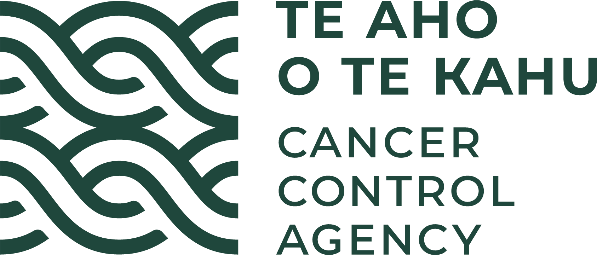 COVID-19 and cancer servicesWorking report on the impact of COVID-19 on cancer services for the period ending October 2021Released December 2021AcknowledgementsWith thanks to the technical support from the Ministry of Health Data Management team.  With thanks to members of the COVID-19 Data Response Advisory Group: Professor Diana Sarfati, Alex Dunn, Dr John Fountain, Dr Elinor Millar, John Manderson, Michelle Mako, Dr Shaun Costello, Michelle Liu, Dr Liz Dennett, Gabrielle Nicholson, Dawn Wilson, Jan Smith, Cushla Lucas, Angela Pidd, Christine Fowler, Dr Nina Scott, Associate Professor Bridget Robson, Dr Jason Gurney, Dr Chris Jackson, and Richard Hamblin. ContentsAcknowledgements	2Contents	3Summary of findings	4Introduction	6Auckland Regional Snapshot	9Cancer Registrations	13Gastrointestinal endoscopy	17Bronchoscopy	19Combined curative cancer surgery	21Colorectal cancer surgery	23Lung cancer surgery	25Prostate cancer surgery	27Radiation oncology	33Haematology	37Appendix 1: NZCR data information	41Appendix 2: NZCR registrations by DHB	42Appendix 3: Diagnosis and treatment data by DHB	45Appendix 4: Surgical procedure codes	56Summary of findingsImpact of COVID-19 on cancer diagnosis and treatmentOverall, publicly funded cancer treatment services continue during the COVID-19 Delta outbreak. The dip in cancer registrations seen during August 2021 has resolved, with similar numbers of cancer registrations seen in October 2021, compared to October 2018/19. The disruption to gastrointestinal endoscopy procedures in the Auckland region has resolved. There has been some disruption to bronchoscopy procedures, not limited to Auckland. There has been a decrease in curative colorectal surgeries in October 2021, however for the year to date there has been a similar number to previous years.  The overall impact of COVID-19 on diagnoses is considerably smaller and shorter-lived than the disruption seen in April and May 2020, demonstrating a health system that is learning how to safely deliver cancer services in the context of COVID-19. Background and dataThe purpose of this report is to provide a rapid assessment of the impact of COVID-19 on cancer services during the 2021 COVID-19 Delta outbreak. It includes data up until 31 October 2021. The report focuses on the aspects of the cancer care pathway for which we have readily available data and does not capture all aspects of cancer care. We acknowledge individuals with cancer may have been impacted in significant way by COVID-19, including by changes to the way care has been delivered. The previous COVID-19 and Cancer reports, published in 2020, compared 2020 data directly with 2019 data. Given the disruption to health services in 2020, this report uses an average of observed numbers seen in 2018/19 as the comparator for numbers seen in 2021. For the purposes of this report, we have not added an adjustment for changes in incidence over time.Auckland regional snapshotThe Auckland region has been the most impacted by COVID-19 restrictions in 2021. There has been an overall increase in registrations for the year to date compared to 2018/19. COVID-19 caused a disruption to diagnostics services in both August and September, with a decrease in gastrointestinal endoscopies across the region in 2021 compared to 2018/19 (noting these procedures are completed for several indications, not just cancer related). These services appear to have returned to baseline in October 2021, including for Māori.Publicly funded cancer treatment – including surgery, chemotherapy and radiation therapy – continued across the Auckland region from August to October 2021. Cancer diagnosis RegistrationsProvisionally, there have been a similar number of cancer registrations in October 2021, compared to October 2018/19. This is compared with an increase in registrations of 13% seen in September 2021 compared with September 2018/2019.For the year to date there has been a 6% increase in the number of cancer registrations in 2021 compared to 2018/19, with the largest increases for Asian (20%) and Māori (12%).DiagnosticsGastrointestinal endoscopies: there was an increase of 2% in gastrointestinal endoscopies performed in October 2021, compared to October 2018/19 (after decreases of 29% seen in August 2021 and 4% in September compared with respective months in 2018/19). The increase in endoscopies was largest for Pacific peoples (42%) and was 11% for Māori. The overall increase in endoscopies appear to be driven by a return to baseline service provision rates in the Auckland region. Overall, for the year to date there has been a 10% increase in the number of gastrointestinal endoscopies performed in 2021 compared to 2018/19 across all ethnic groups.  Bronchoscopies: there was a 29% decrease in the number of bronchoscopies performed in October 2021 compared to October 2018/19. This was a larger change than seen in September (a 4% decrease), and similar to that seen at the beginning of the Delta outbreak in August 2021 (34% decrease). Overall, there have been 7% fewer bronchoscopies performed for the year to date compared to same time period in 2018/19. Cancer TreatmentSurgeryCurative cancer surgeries (for prostate, lung and colorectal cancer) continued during October 2021. Overall, for the year to date the number of combined surgeries in 2021 has been in line with the number of surgeries in 2018/19. There has been a decrease (7%) in curative colorectal cancer surgeries performed in October 2021 compared with October 2018/19. However, the year to date has seen a similar number of curative colorectal cancer surgeries performed in 2021 as were performed in 2018/19.Chemotherapy and radiotherapyMedical oncology: Attendances for medical oncology first specialist appointments (FSAs) decreased by 5% in October 2021 compared to October 2018/19. The decrease was higher (10%) for Māori and there was no change for Pacific peoples. For the year to date in 2021 compared to the same time period in 2018/19, medical oncology FSAs increased by 7%. Attendances for intravenous (IV) chemotherapy decreased by 8% in October 2021 compared with October 2018/19. For the year to date in 2021 compared to the same time period in 2018/19, IV chemotherapy attendances increased by 5%, with a larger increase for Māori (22%) and Pacific peoples (30%) than for non-Māori/non-Pacific (1%).Radiation oncology: Attendances for radiation oncology first specialist appointments (FSAs) decreased by 7% in October 2021 compared to October 2018/19. For the year to date 2021 compared to the same time period in 2018/19, there has been a 6% increase in radiation oncology FSAs. Attendances for radiation therapy decreased in 2021 compared to 2018/19. This decrease likely reflects increased use of hypofractionation, where cancers are treated over a shorter time period, so that patients have fewer visits for treatment.  For Māori, radiation therapy attendances have increased from 2018/19 to 2021. Haematology: attendances for haematology FSAs remained stable during the October 2021. Overall, for the year to date, there has been a small (1%) decrease in haematology FSAs in 2021 compared to 2018/19, and an 18% increase in haematology FSAs for Māori. Attendances for IV chemotherapy for haematology remained largely stable over October 2021, with an overall 13% increase in the number of attendances for the year to date compared to the same time period in 2018/19.IntroductionBackgroundIn 2020, Te Aho o Te Kahu released a series of reports outlining the impact of COVID-19 on cancer services in New Zealand. These reports showed that cancer treatment services – surgery, medical oncology, radiation oncology and haematology – continued during the COVID-19 pandemic. Following an initial drop in new cancer registrations during the April 2020 lockdown, the number of cancer registrations in 2020 increased steadily in the following months and, by the end of September, had caught up to the number seen in 2019. As the COVID-19 situation and disruptions to health care settled, Te Aho o Te Kahu stopped regular COVID-19 and cancer reporting at the end of 2020. With the re-emergence of COVID-19 in the community in August 2021 and the return of lockdown restrictions, Te Aho o Te Kahu have re-instated COVID-19 monitoring. PurposeThis is the third report looking at the impact of COVID-19 on cancer services during the 2021 COVID-19, Delta outbreak. It includes data up until the end of October 2021. The aim of this work is to rapidly collate evidence on any delays to cancer diagnosis and treatment to support policy development and recovery and response planning. The report focuses on the aspects of the cancer care pathway for which we have readily available data and does not capture all aspects of the care. Critical aspects of cancer care, including access to primary health care, radiology, palliative care and patient experience, are not measured in this report. While the report focuses on the impact of COVID-19 on overall cancer diagnosis and treatment, we acknowledge that individuals with cancer may have been impacted in significant ways by COVID-19, including by changes to the way care has been delivered. Data and analysisThe data in this report come from Ministry of Health national data collections. Each section of the report includes information on where the data is from and any limitations associated with the data. Of note Hawke’s Bay DHB Medical oncology Intravenous (IV) chemotherapy and Southern DHB radiotherapy treatment data is incomplete for 2021. Both DHBs are actively working on resolving this issue for the next report. In addition, numbers in this report may not match the previous report, due to exclusion of incomplete data in the previous reports and delayed coding/submission of data. The purpose of the analysis is to rapidly measure the impact of COVID-19 and the recovery on cancer services, therefore the analysis does not consider pre-existing unmet need. The report also makes direct comparisons between 2021 and previous years and does not consider any increase in cancer diagnoses over time. Comparator for this reportThe previous COVID-19 and Cancer reports, published in 2020, compared 2020 data directly with 2019 data. Given the disruption COVID-19 caused to health services in 2020, 2020 was not considered an appropriate comparator. To improve the stability of the baseline for comparison, an average of observed numbers in 2018 and 2019 is used as a comparator for numbers seen in 2021 in this report. All graphs include data from 2021, 2020 and an average from 2018/19. Key dates Key dates in relation to COVID-19, up until the end of October 2021, that may be of use when reviewing the report include:17 August 2021: all of New Zealand moves to Alert Level 431 August 2021: all of New Zealand south of Auckland moves to Alert Level 3, Auckland and Northland remain at Alert Level 4.2 September 2021: Northland moves to Alert Level 3. All of New Zealand (except Auckland) at Alert Level 37 September 2021: New Zealand (except Auckland) moves to Alert Level 2. 21 September 2021: Auckland and Upper Hauraki move to Alert Level 3.25 September 2021: Upper Hauraki moves to Alert Level 2.3 October 2021: Raglan, Te Kauwhata, Huntly, Ngāruawāhia, Hamilton City and some surrounding areas move to Alert Level 3 for 5 days. Auckland remains at Alert Level 3. The rest of New Zealand remains at Alert Level 2.5 October 2021: Alert Level 3 restrictions in Auckland are eased. Raglan, Te Kauwhata, Huntly, Ngāruawāhia, Hamilton City and some surrounding areas remain at Alert Level 3. The rest of New Zealand remains at Alert Level 2.7 October 2021: Waikato Alert Level 3 boundary is extended to include Waitomo District, including Te Kuiti, Waipa District and Ōtorohanga District. Auckland remains at Alert Level 3 with some restrictions eased. The rest of New Zealand remains at Alert Level 2.8 October 2021: Northland moves to Alert Level 3. Auckland and parts of Waikato remain at Alert Level 3. The rest of New Zealand remains at Alert Level 2.19 October 2021: Northland moves to Alert Level 2. Auckland and parts of Waikato remain at Alert Level 3. The rest of New Zealand remains at Alert Level 2.27 October 2021: The parts of Waikato at Alert Level 3 move to Step 1 of Alert Level 3. Auckland remains at Step 1 of Alert Level 3. The rest of New Zealand remains at Alert Level 2.Key dates in relation to COVID-19 in 2020 include:23 March 2020: all of New Zealand moves to Alert Level 3 26 March 2020: all of New Zealand moves to Alert Level 428 April 2020: all of New Zealand moves to Alert Level 314 May 2020: all of New Zealand moves to Alert Level 29 June 2020: all of New Zealand moves to Alert Level 112 August 2020: Auckland moves to Alert Level 3, the rest of New Zealand moves to Alert Level 230 September 2020: Auckland moves to Alert Level 2.5, the rest of New Zealand stays at Alert Level 222 September 2020: all regions, except Auckland, move to Alert Level 1 29 November 2020: Auckland moves to Alert Level 2, without extra restrictions on travel and gatherings8 October 2020: all of New Zealand moves to Alert Level 1.Ongoing reporting Te Aho o Te Kahu will continue to monitor the impact of COVID-19 and lockdowns on cancer services. The next report will be released in February 2022, looking at data to the end of December 2021. Auckland Regional SnapshotKey pointsThe Auckland region has been the most impacted by COVID-19 in 2021, remaining in Alert Level 3 throughout October 2021 after moving from Alert Level 4 to Alert Level 3 in the last week of September 2021. There has been an overall increase in registrations for the year to date compared to 2018/19. COVID-19 caused a disruption to diagnostics services in both August and September, with a decrease in gastrointestinal endoscopies across the region in 2021 compared to 2018/19 (noting these procedures are completed for several indications, not just cancer related). These services appear to have returned to baseline in October 2021, including for Māori.Publicly funded cancer treatment – including surgery, chemotherapy and radiation therapy – continued across the Auckland region from August to October 2021. Radiation therapy volumes in the Auckland region follow a similar pattern to that seen across New Zealand, with an overall decrease in volumes.  For Māori, there appears to be a greater decrease in radiation therapy volumes between October 2021 and October 2018/19 compared to the previous two months comparisons (Figure 5). This may be related to the increased utilisation of hypofractionation, which may differ depending on cancer site and stage. Te Aho o Te Kahu is further investigating by exploring data related to courses of treatment in addition to attendances which will give more information as to the role of hypofractionation. Cancer diagnosis and treatmentRegistrations Table : Number of provisional cancer registrations and percentage change in 2021 compared to the 2018/19 average, by month and cumulative year to date, by DHBFigure : Cumulative number of cancer registrations by month, 2018/19 average, 2020 and 2021, for the Auckland region, by DHB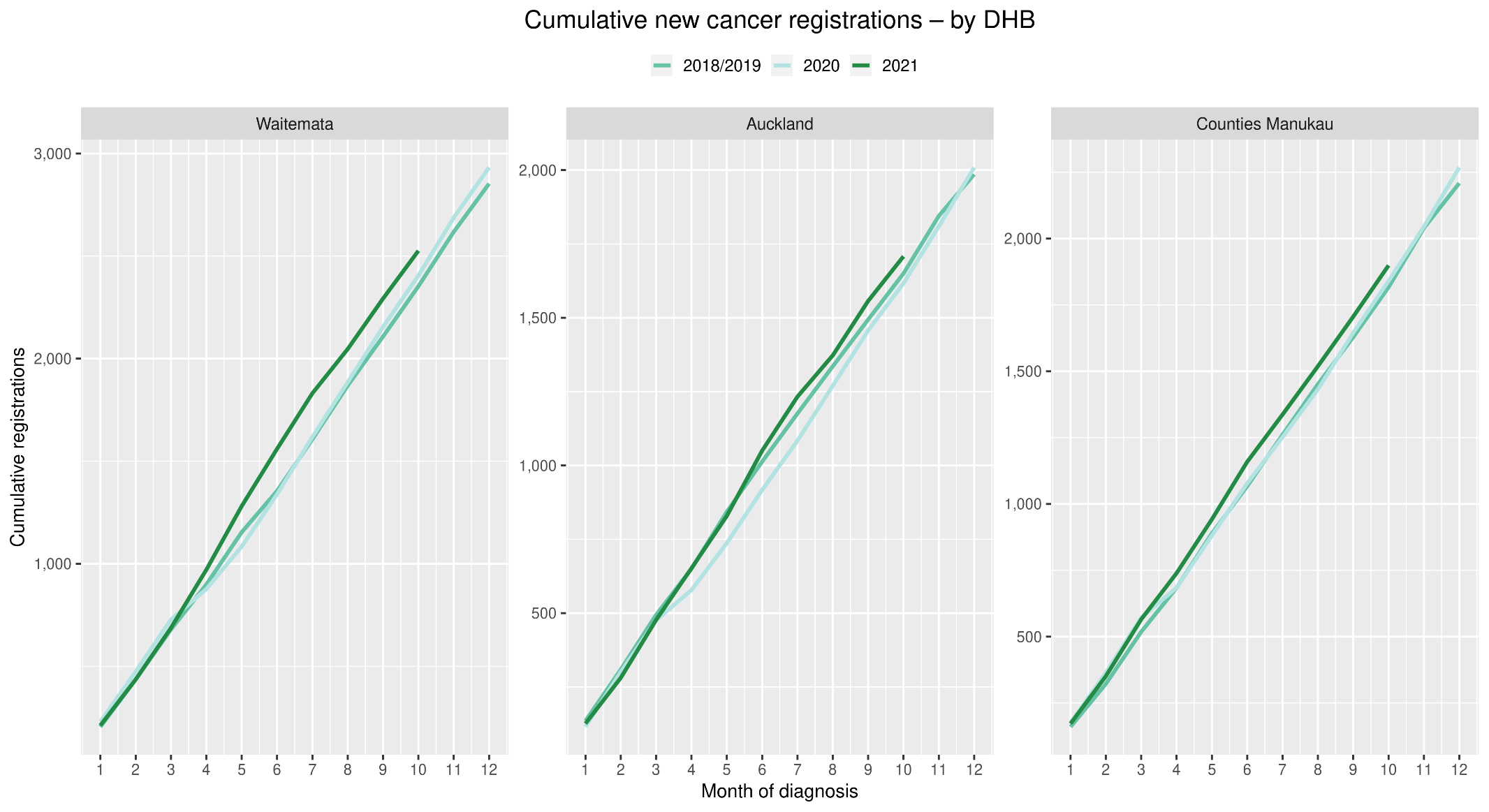 Gastrointestinal endoscopiesFigure : Number of gastrointestinal endoscopy procedures by month, 2018/19 average, 2020 and 2021, for the Auckland region 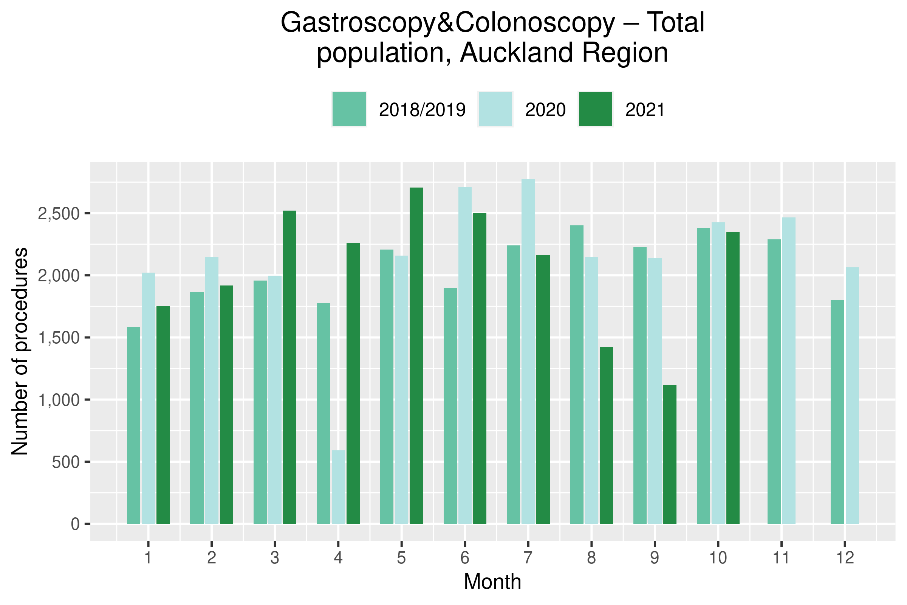 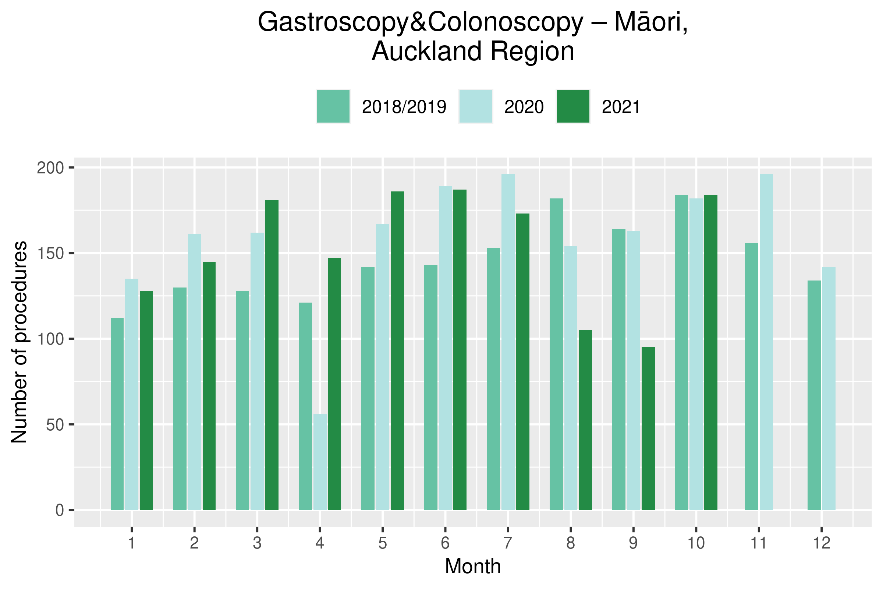 Cancer surgeryFigure : Number of curative cancer surgeries (prostate, colorectal, lung) by month, 2018/19 average, 2020 and 2021, for the Auckland region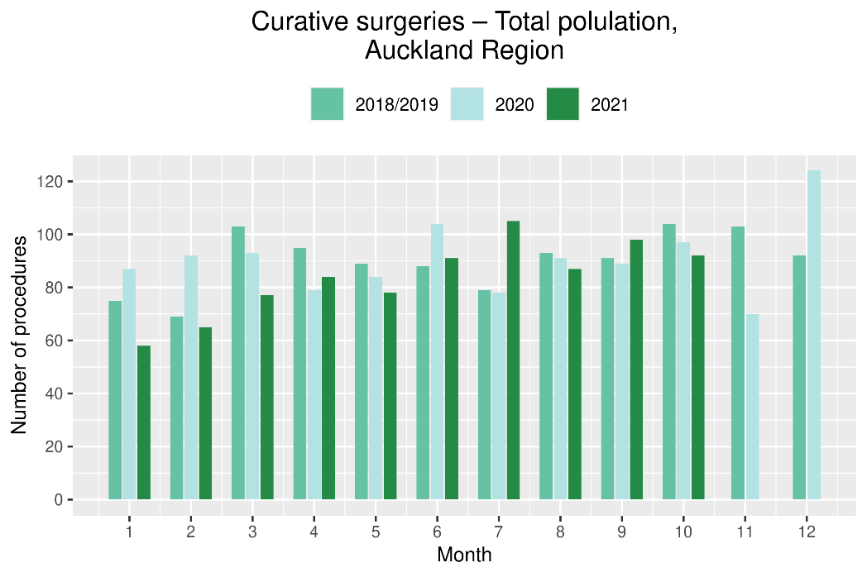 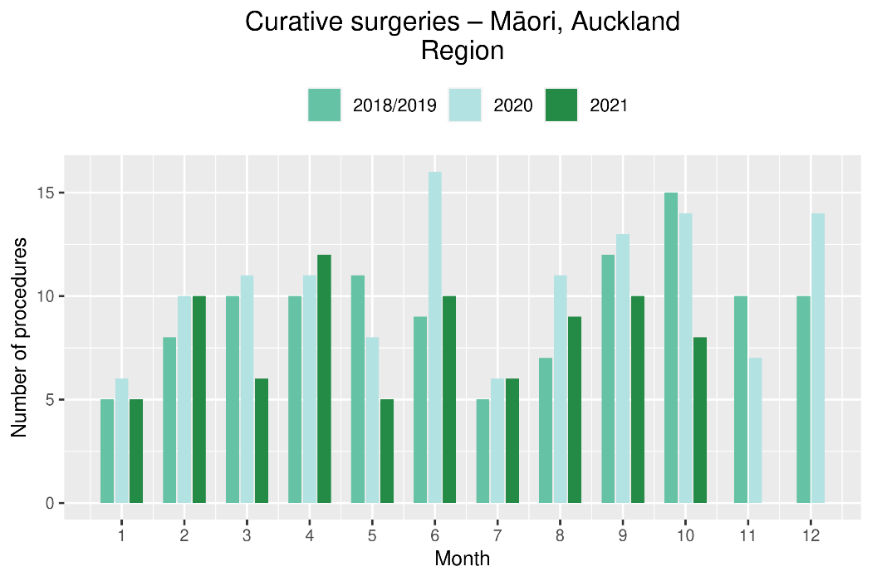 Non-surgical treatments Figure : Number of IV chemotherapy attendances by month, 2018/19 average, 2020 and 2021, for the Auckland region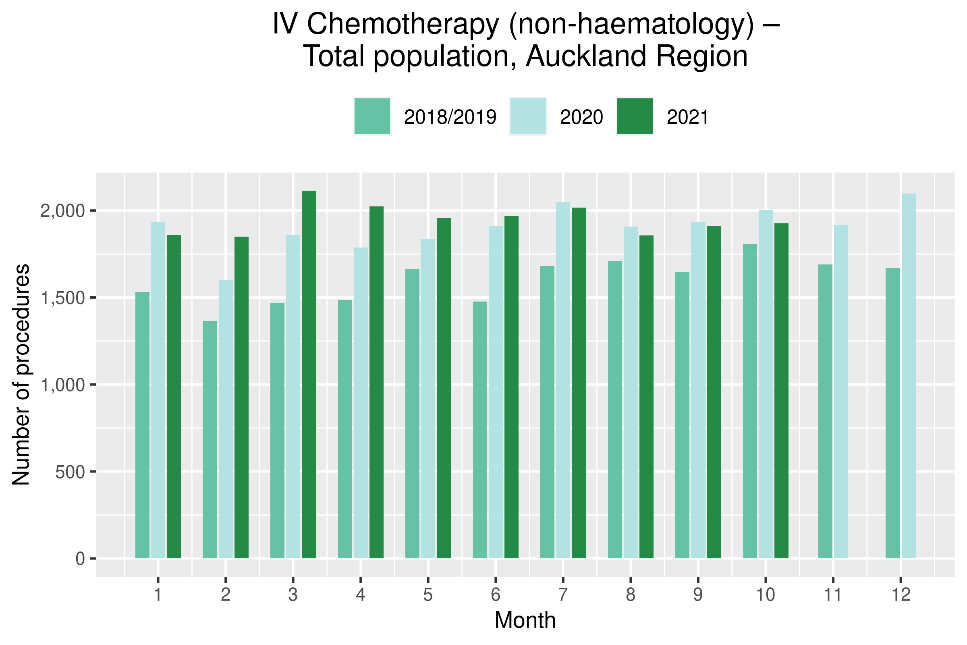 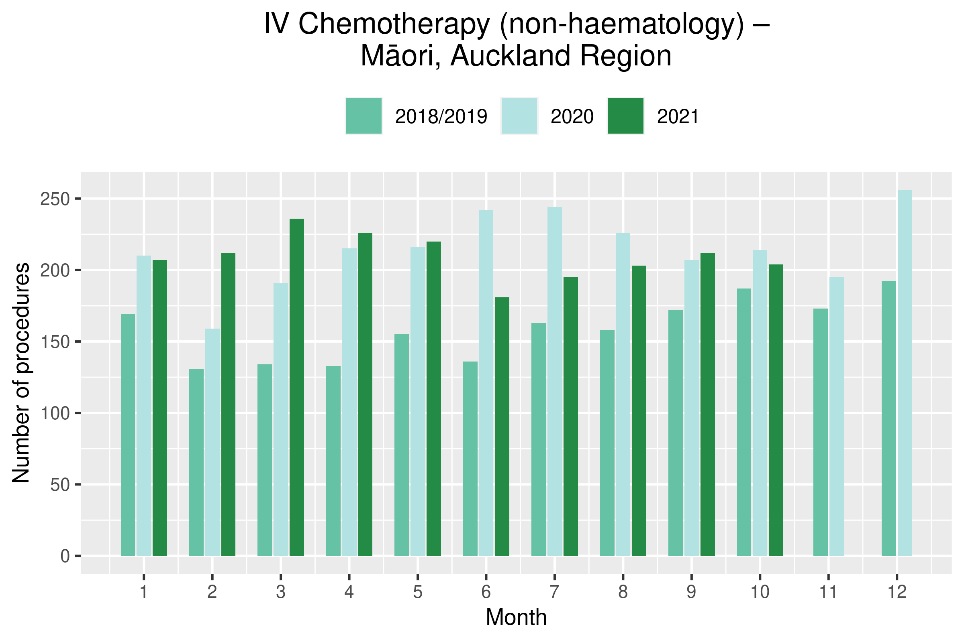 Figure 5: Number of radiation therapy attendances by month, 2018/19 average, 2020 and 2021, for the Auckland region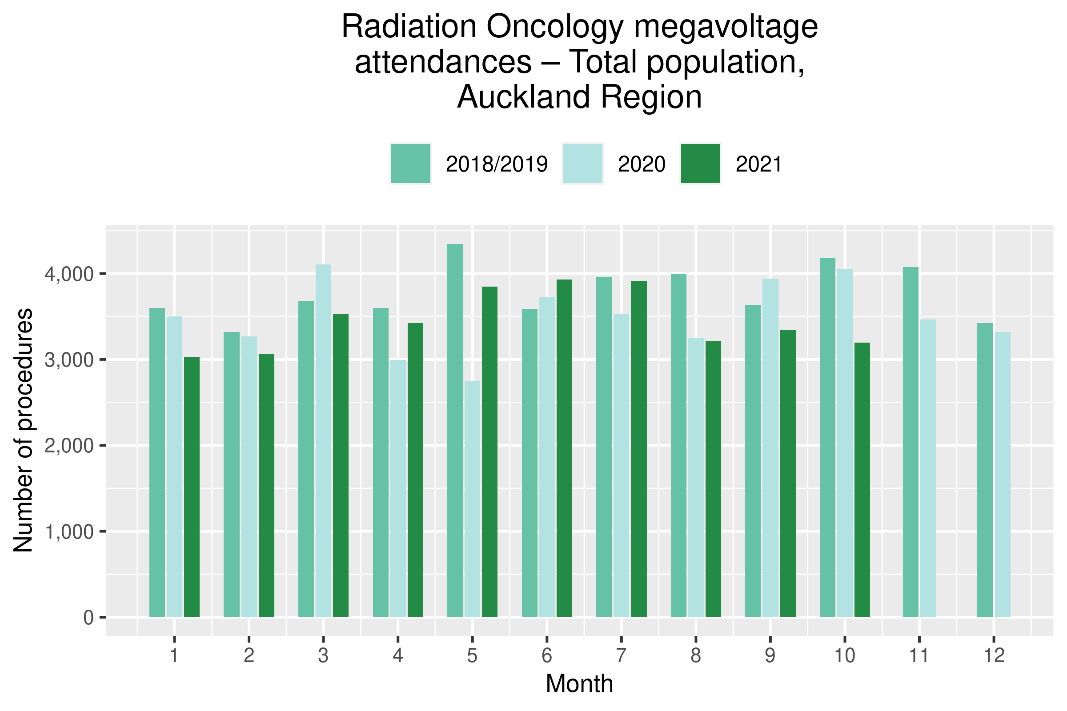 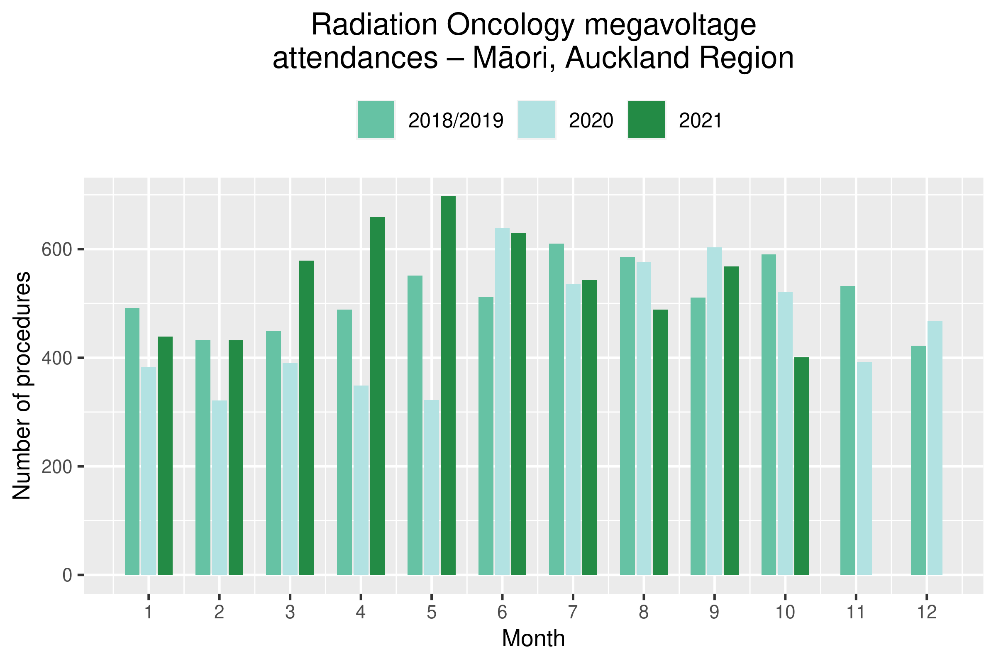 National DataCancer RegistrationsNotes on dataThe data in this report come from laboratory reports to the New Zealand Cancer Register (NZCR). Cancers diagnosed without haematology or pathology, for example radiology alone, will not be counted in this analysis. Further information on these data is included in Appendix 1.Data included in this report are provisional, and exact numbers will change as data are finalised. Data were extracted from NZCR on 6 December 2021.‘Date’ is date of diagnosis on the NZCR – usually the date the specimen was taken from the person and sent to the laboratory. Analyses include all new provisional and registered cancer events based on pathology and haematology reports. The extract used for this report excludes carcinoma in situ for breast and cervical, meaning the numbers are lower than in the 2020 COVID-19 and Cancer reports.Key pointsProvisionally, there have been a similar number of cancer registrations in October 2021, compared to October 2018/19. This is compared with an increase in registrations of 13% seen in September 2021 compared with September 2018/2019.For the year to date there has been a 6% increase in the number of cancer registrations in 2021 compared to 2018/19, with the largest increases for Asian (20%) and Māori (12%).ResultsTable : Number of provisional cancer registrations and percentage change in 2021 compared to the 2018/19 average, by month and cumulative year to date, by ethnicity Figure : Number of cancer registrations by month, 2018/19 average, 2020 and 2021, total population and by ethnicity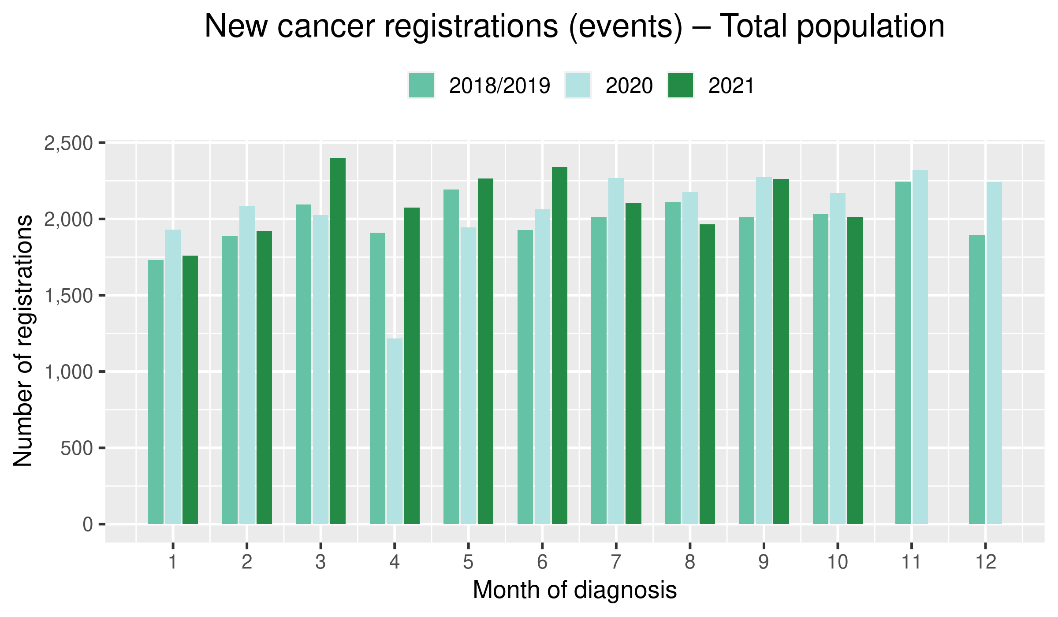 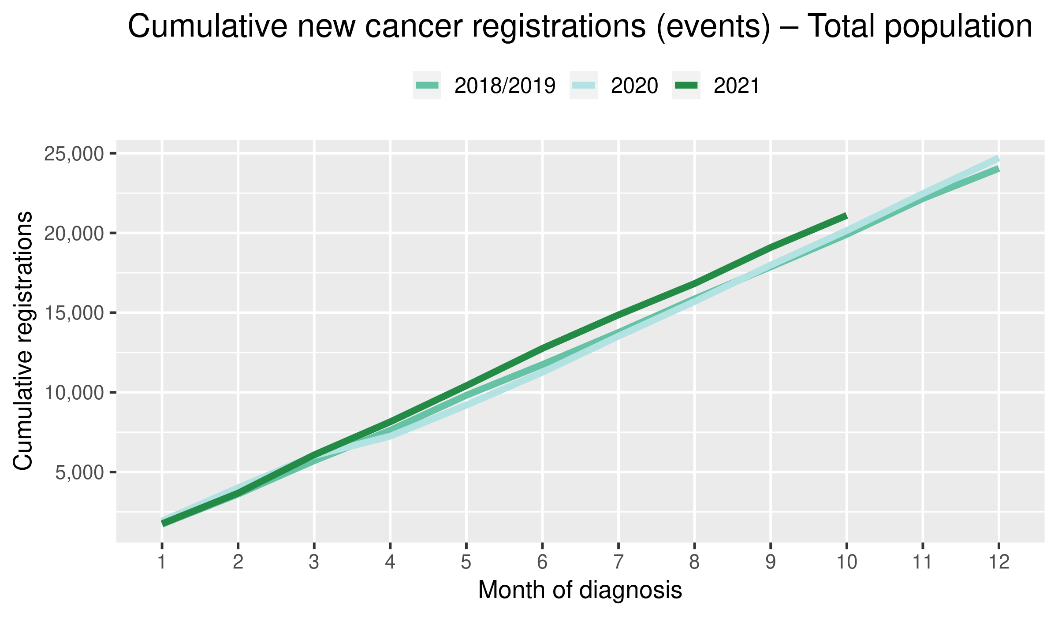 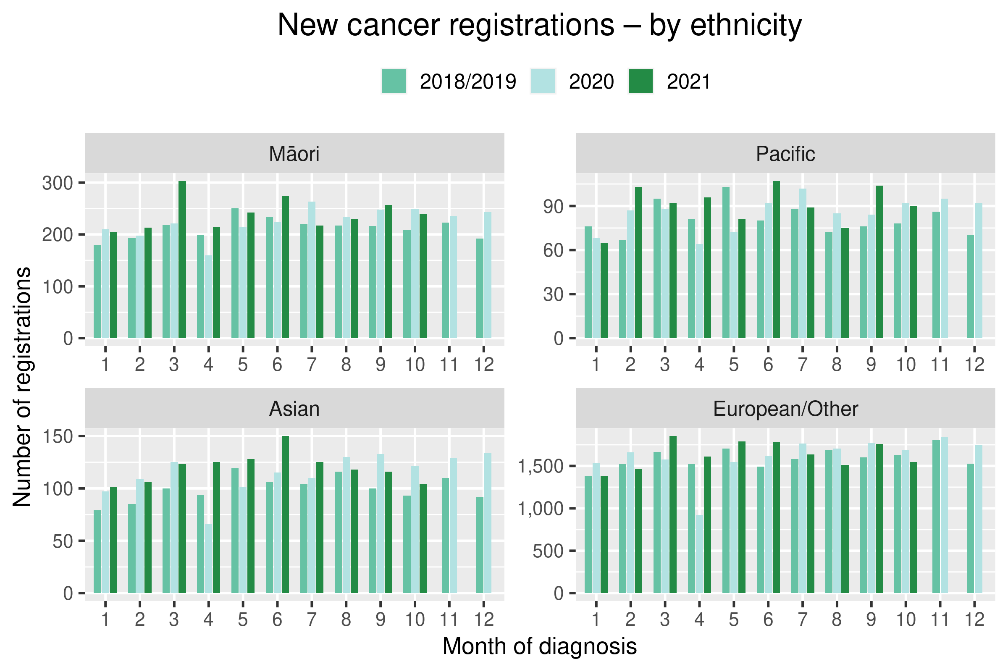 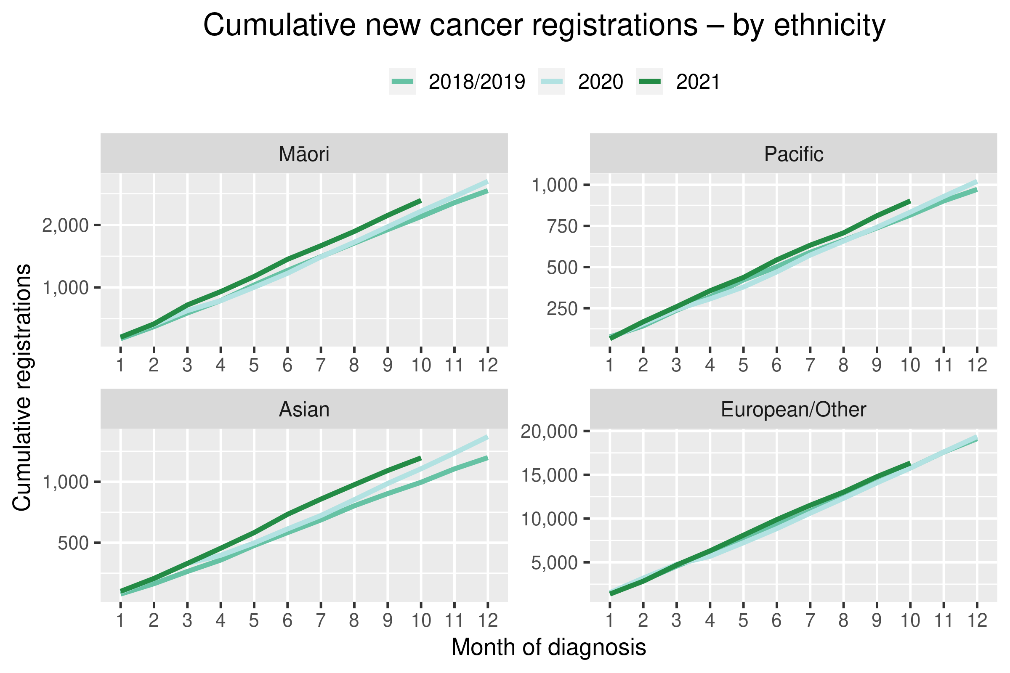 Table : Number of provisional cancer registrations and percentage change in 2021 compared to the 2018/19 average, by month and cumulative year to date, by tumour group *This analysis uses provisional data for the 2021 registrations, some cancers may initially be classified as ‘non-specified’ and subsequently be re-classified into one of the cancer groups as more information becomes available.  Figure :  Number of cancer registrations by month, 2018/19 average, 2020 and 2021, by tumour group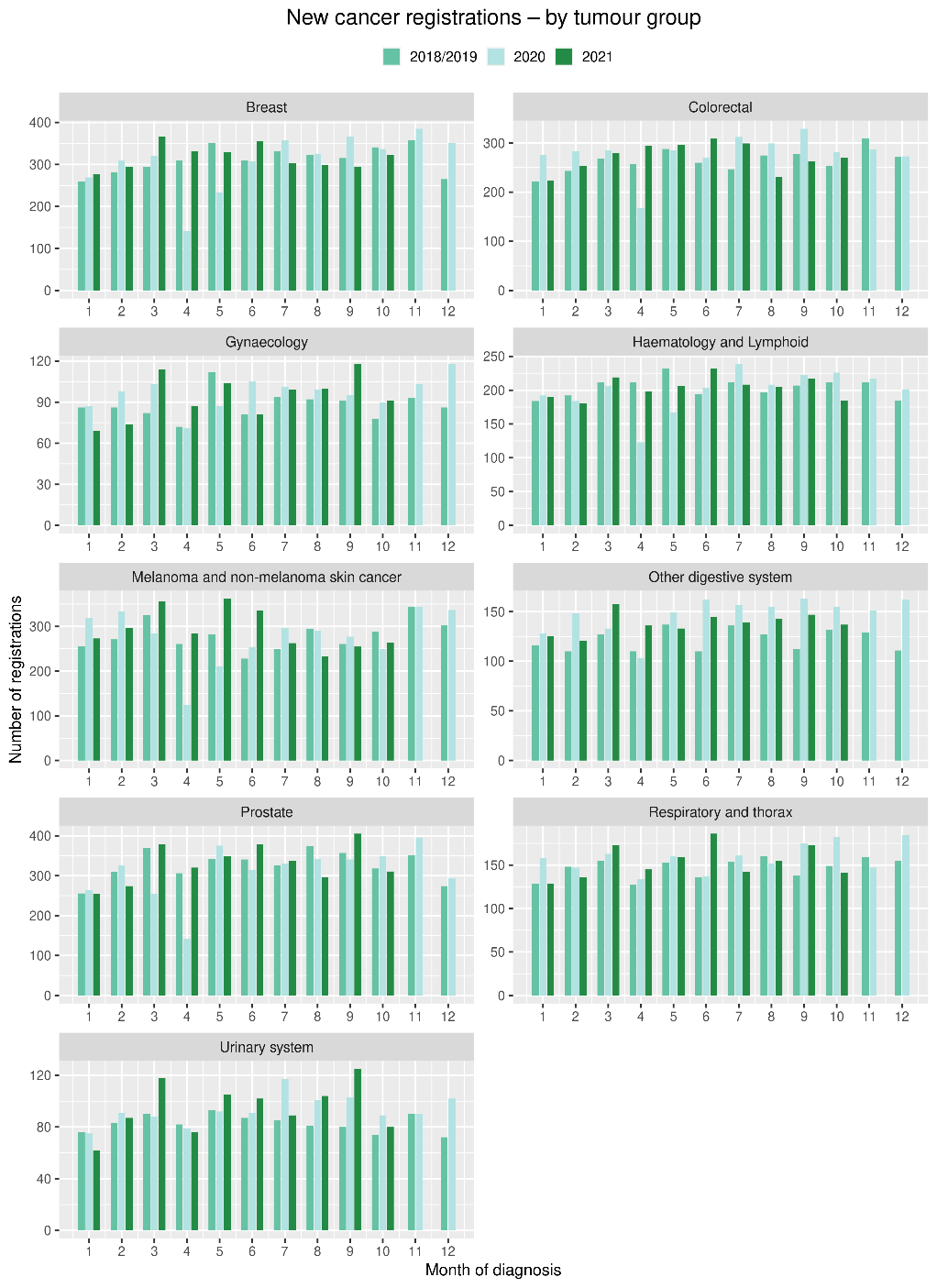 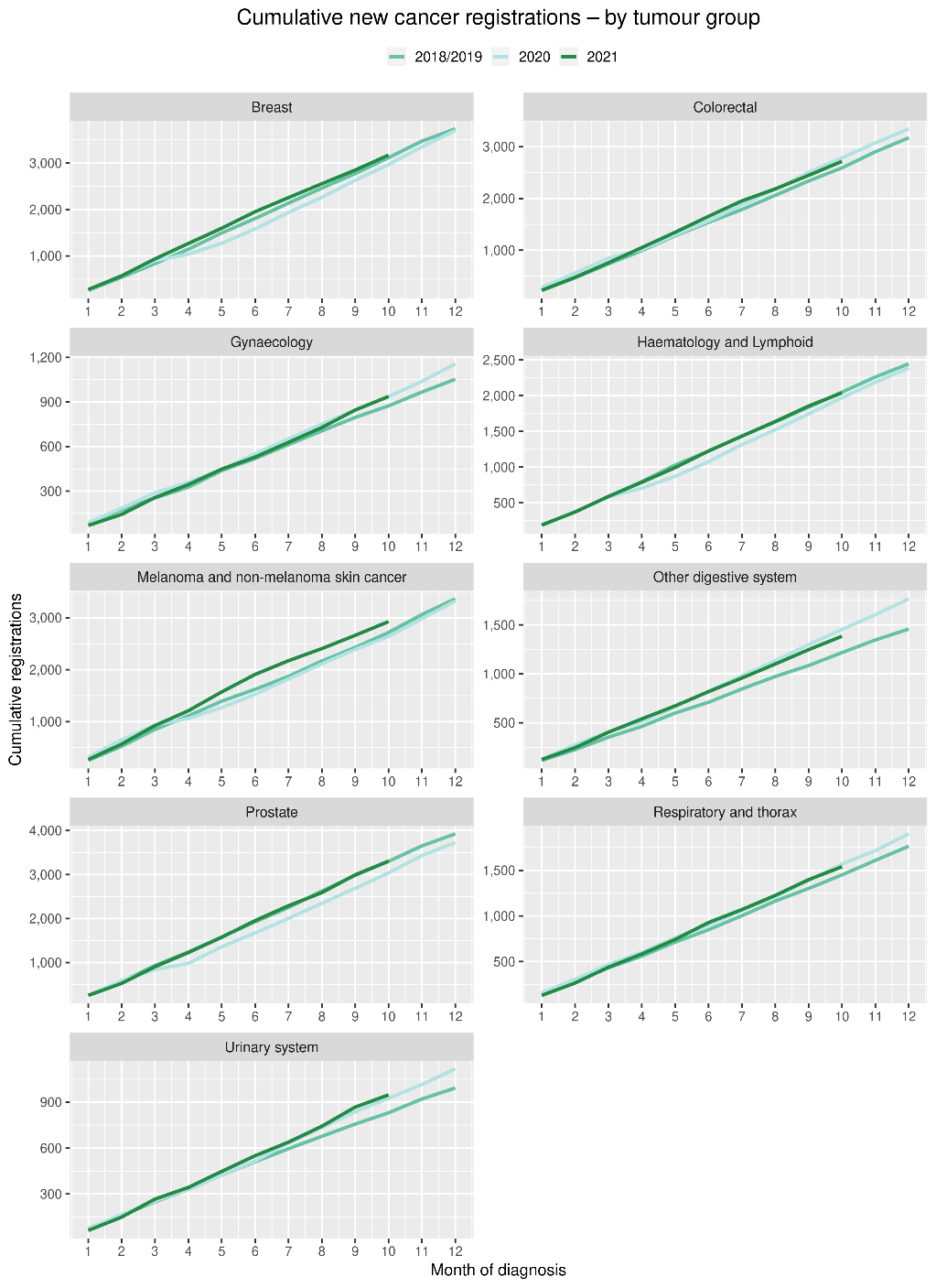 Gastrointestinal endoscopyNotes on dataGastrointestinal endoscopy data were extracted from the National Non-admitted Patient Collection (NNPAC) and National Minimum Dataset (NMDS) on 29 November 2021.  Includes colonoscopies and gastroscopies for all indications – not just cancer. Technical information: gastroscopies (Purchase Unit Code: MS02005), colonoscopies (Purchase Unit Code: MS02007), combined gastroscopies and colonoscopies (Purchase Unit Code: MS02014).Key pointsThere was an increase of 2% in gastrointestinal endoscopies performed in October 2021, compared to October 2018/19. In August 2021 29% decrease was seen and in September a 4% decrease was seen compared to the same months for 2018/19. The increase in endoscopies was largest for Pacific peoples (42%) and was 11% for Māori. For non-Māori/non-Pacific peoples there was a decrease of 1%.The overall increase in endoscopies appear to be driven by a return to baseline service provision rates in the Auckland region (see Figure 2).Overall, for the year to date there has been an increase in the number of gastrointestinal endoscopies performed in 2021 compared to 2018/19 across all ethnic groups.  ResultsTable :  Number of colonoscopy and gastroscopy procedures and percentage difference in 2021 compared to 2018/2019 average, by month and cumulative year to date, by ethnicityFigure : Number of gastrointestinal endoscopy procedures by month, 2018/19 average, 2020 and 2021, total population and Māori 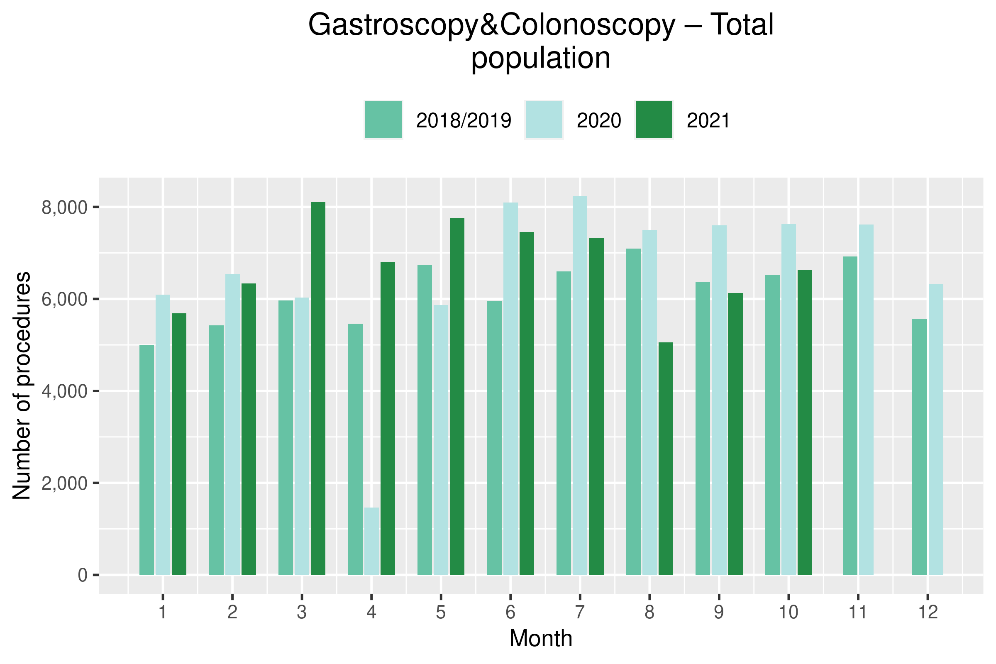 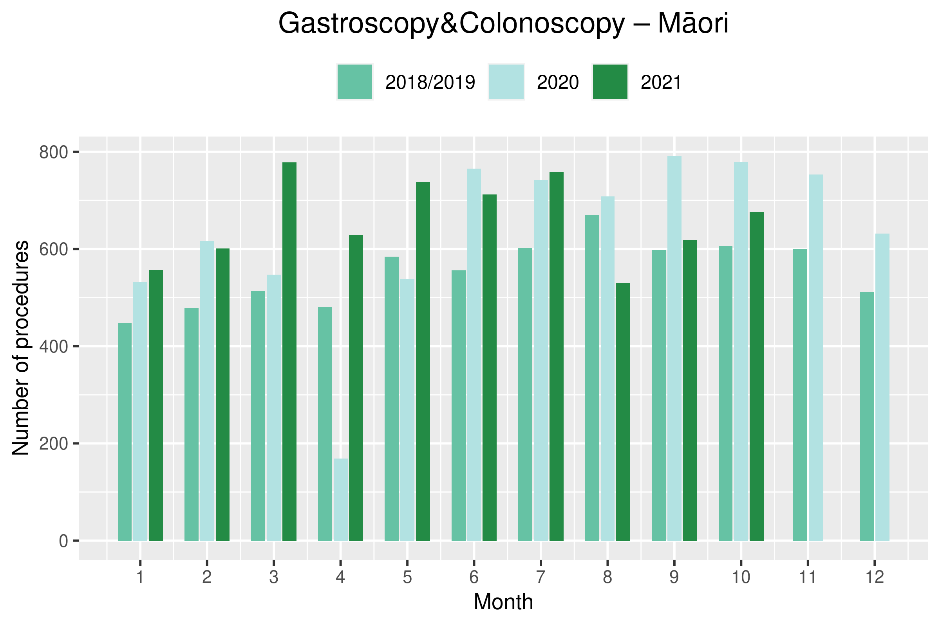 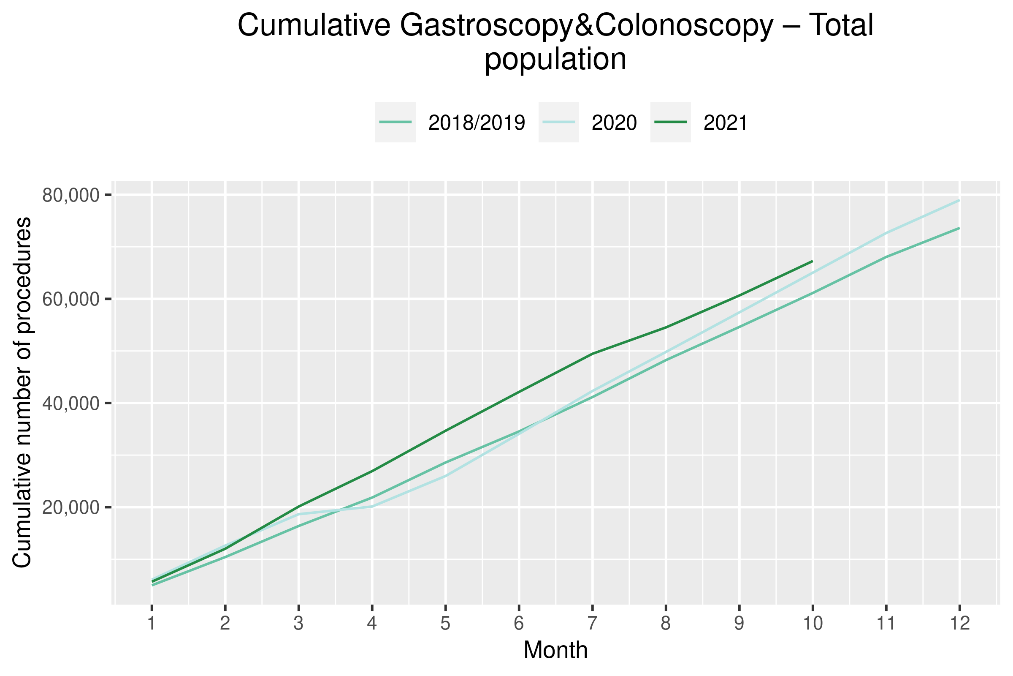 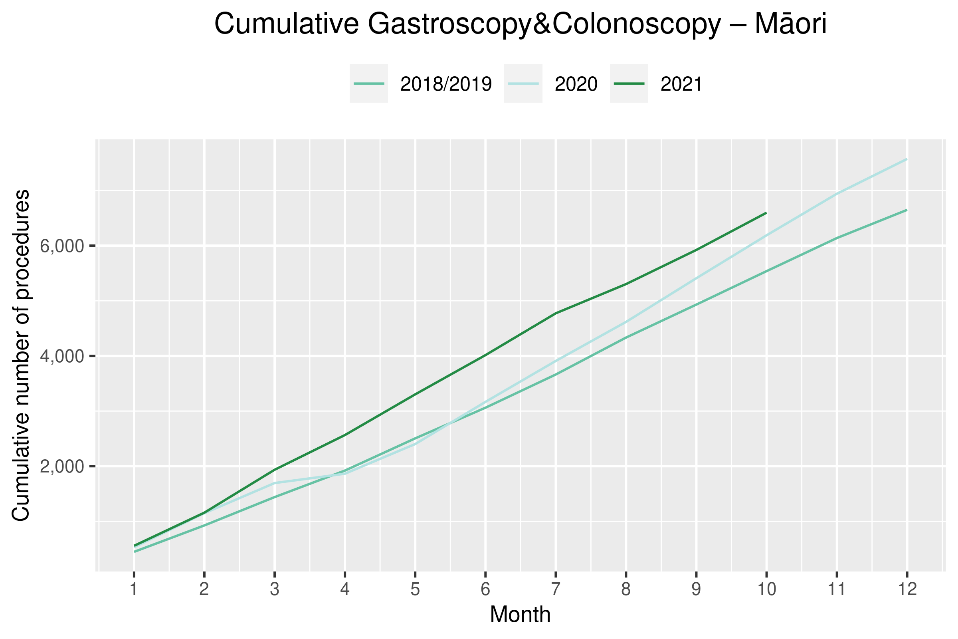 BronchoscopyNotes on dataBronchoscopy data were extracted from NNPAC and NMDS on 29 November 2021. These data include bronchoscopies for all indications, not solely cancer related procedures. Technical information: bronchoscopies (Purchase Unit Code - MS02003).Key pointsThere was a 29% decrease in the number of bronchoscopies performed in October 2021 compared to October 2018/19. This was a larger change than seen in the previous month, and similar to that seen at the beginning of the Delta outbreak in August 2021, after a small decrease of 4% was seen in September. Te Aho o Te Kahu is working with DHBs to understand these findings.Overall, there has been 7% fewer bronchoscopies performed for the year to date compared to same time period in 2018/19. This decrease was smaller for non-Māori/non-Pacific (5%), than for Māori (9%), and Pacific peoples (30%, noting small numbers). ResultsTable : Number of bronchoscopies and percentage difference in 2021 compared to 2018/2019 average, by month and cumulative year to date, by ethnicity*Due to small numbers, monthly figures have not been included for Māori and Pacific peoplesFigure : Number of bronchoscopies by month, 2018/19 average, 2020 and 2021, total population and Māori 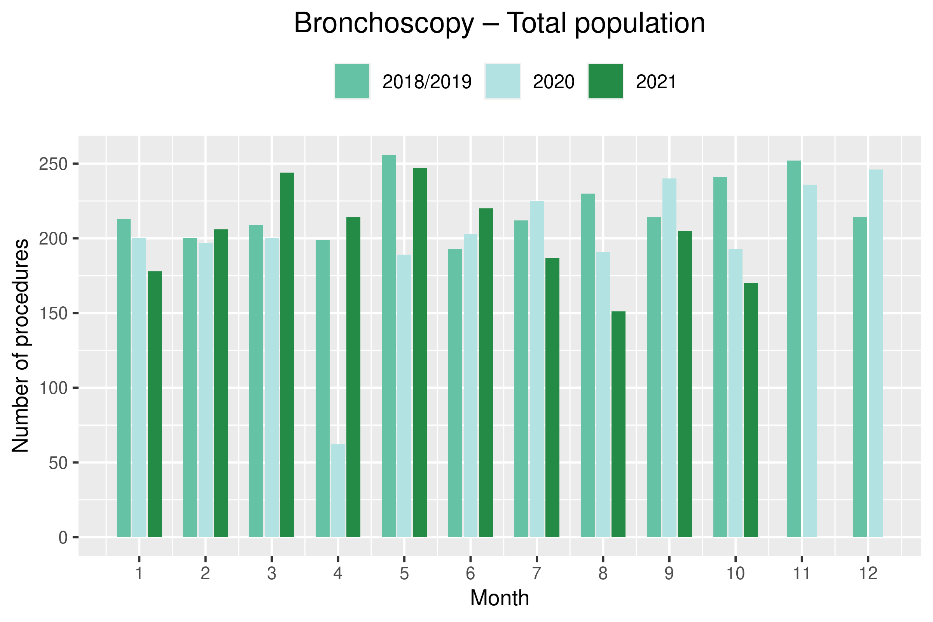 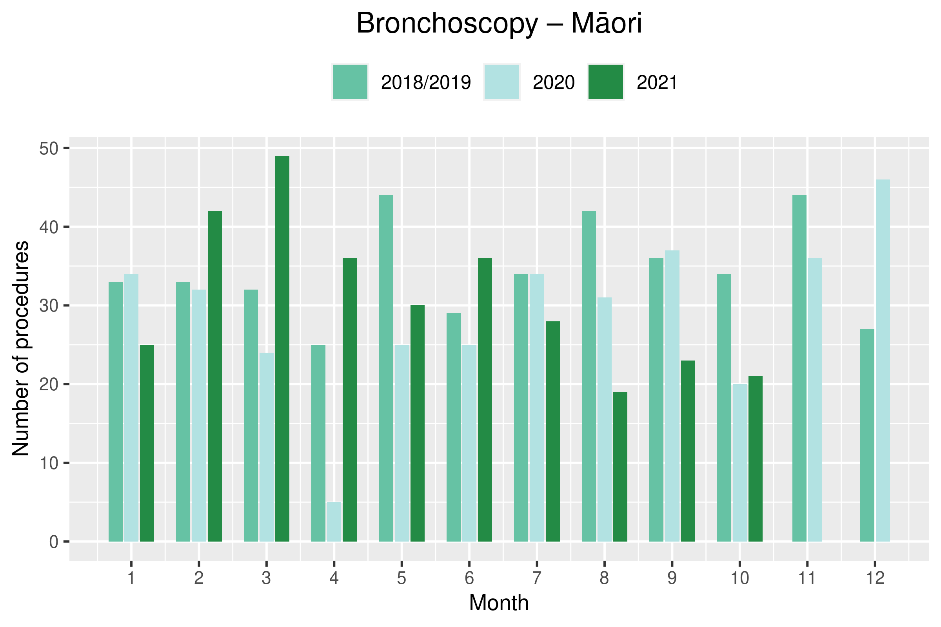 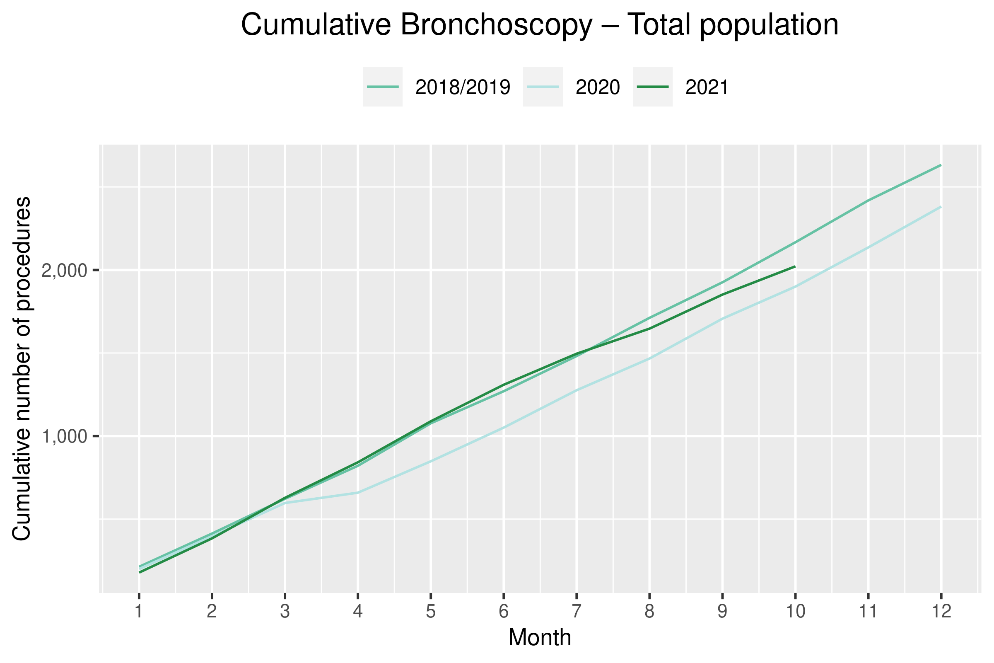 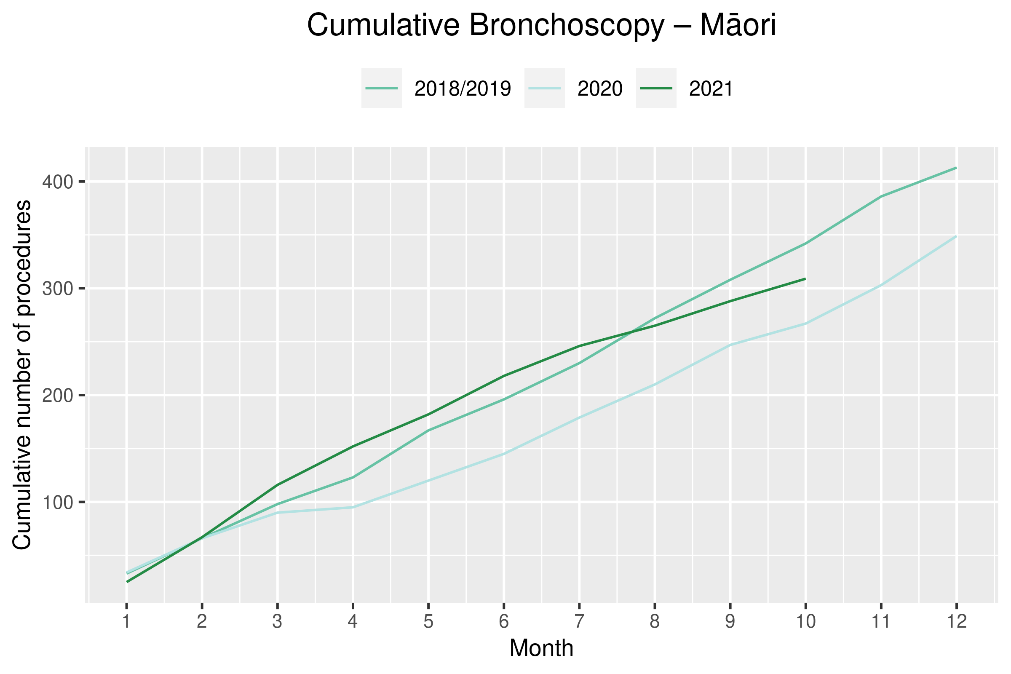 Combined curative cancer surgery Notes on dataThis report includes data on curative surgery for colorectal, lung and prostate cancer. These cancers were chosen because Te Aho o Te Kahu already has a pre-validated list of surgical procedure codes for these cancers, agreed on as part of the quality performance indicator (QPI) work programme. These three cancers are therefore used as case studies for cancer surgery more generally. The surgical procedure codes are listed in Appendix 4.The data were extracted from the NMDS on 29 November 2021. Key pointsThere was a 2% increase in the number of curative cancer surgeries (prostate, lung and colorectal) performed in October 2021 compared to October 2018/19. For the year to date, there has been a 4% increase in these surgeries compared to the same time period in 2018/19. This increase is present for Māori (28% increase) and Pacific peoples (31% increase, noting small numbers). ResultsTable : Number of curative cancer surgeries (prostate, colorectal, lung) and percentage difference in 2021 compared to 2018/2019 average by month and cumulative year to date, by ethnicity*Due to small numbers, monthly figures have not been included for Pacific peoplesFigure : Number of curative cancer surgeries (prostate, colorectal, lung) by month, 2018/19 average, 2020 and 2021, total population and Māori 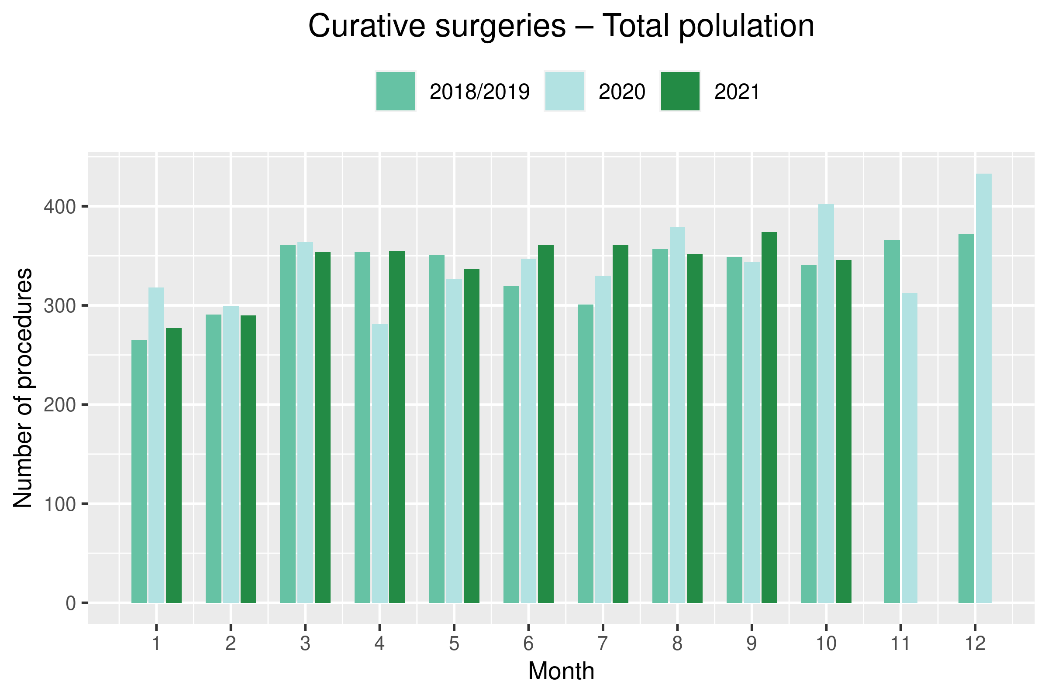 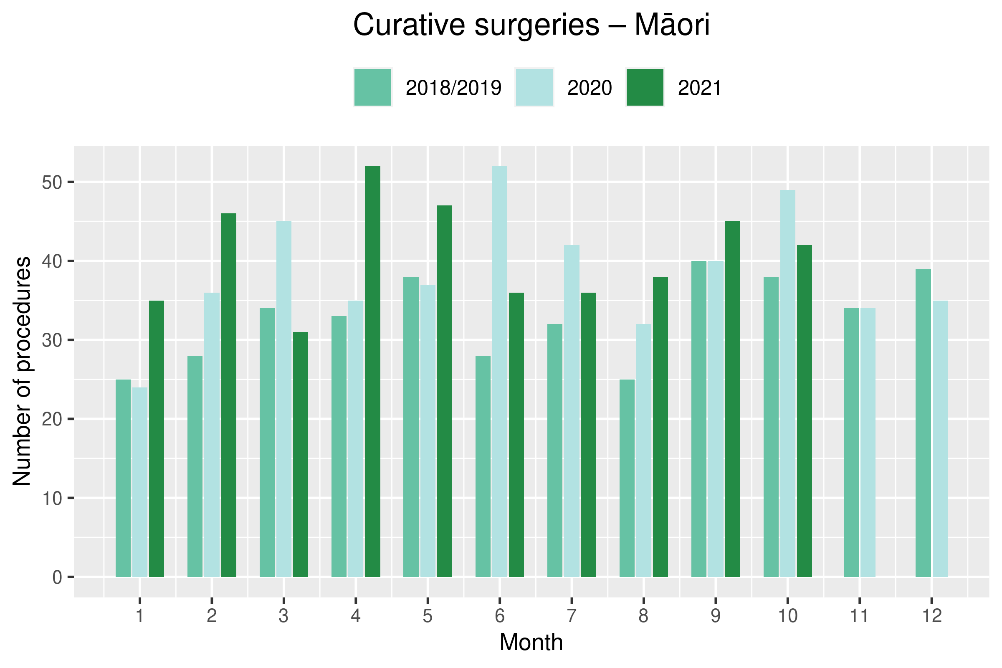 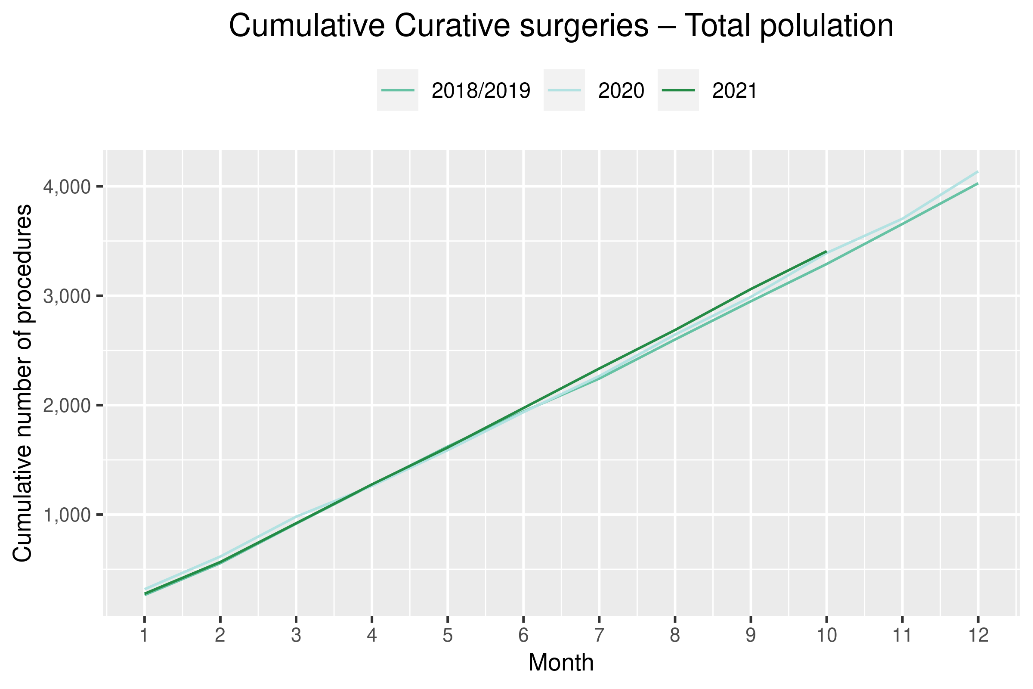 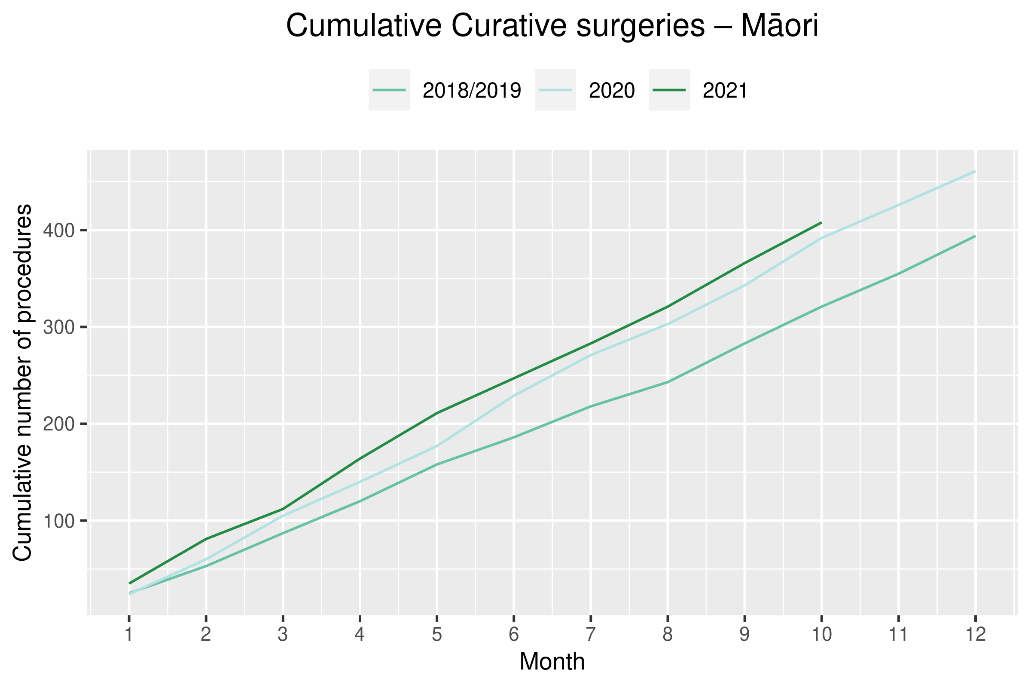 Colorectal cancer surgeryNotes on dataThe surgical procedure codes used for analysing colorectal cancer are listed in Appendix 4.The data were extracted from the NMDS on 29 November 2021. Key pointsThere has been a decrease (7%) in curative colorectal cancer surgeries performed in October 2021 compared with October 2018/19.However, the year to date has seen a similar number of curative colorectal cancer surgeries performed in 2021 as were performed in 2018/19.ResultsTable : Number of curative colorectal cancer surgeries and percentage difference in 2021 compared to 2018/2019 average, by month and cumulative year to date, by ethnicity*Due to small numbers, monthly figures have not been included for Māori and Pacific peoplesFigure 11: Number of curative colorectal cancer surgeries by month, 2018/19 average, 2020 and 2021, total population and Māori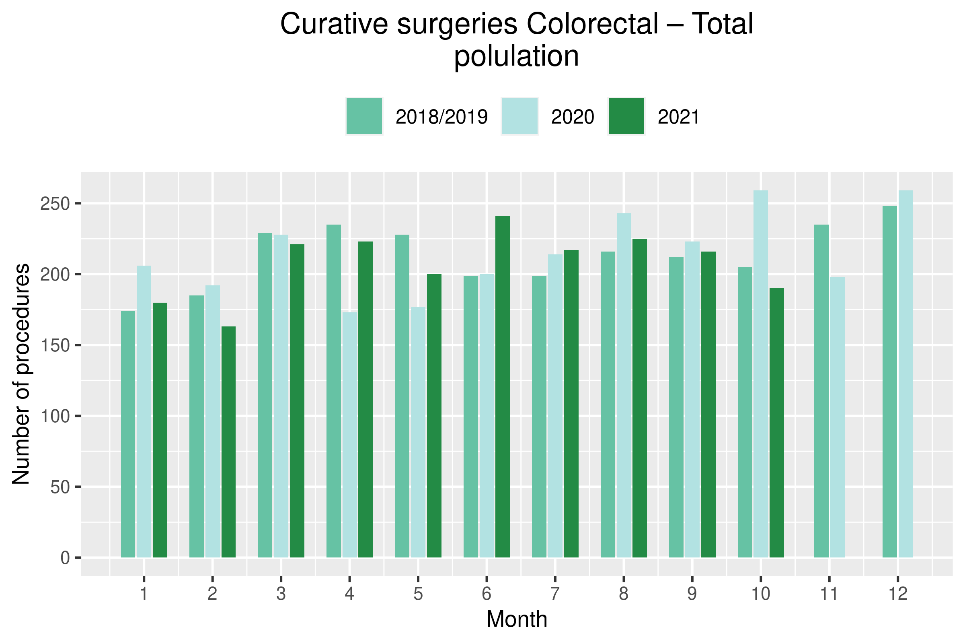 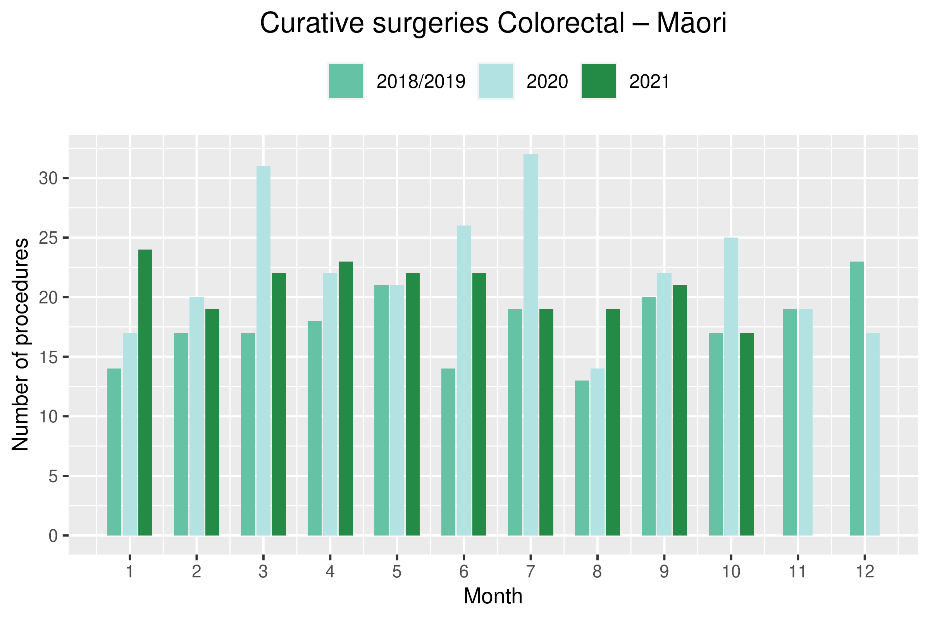 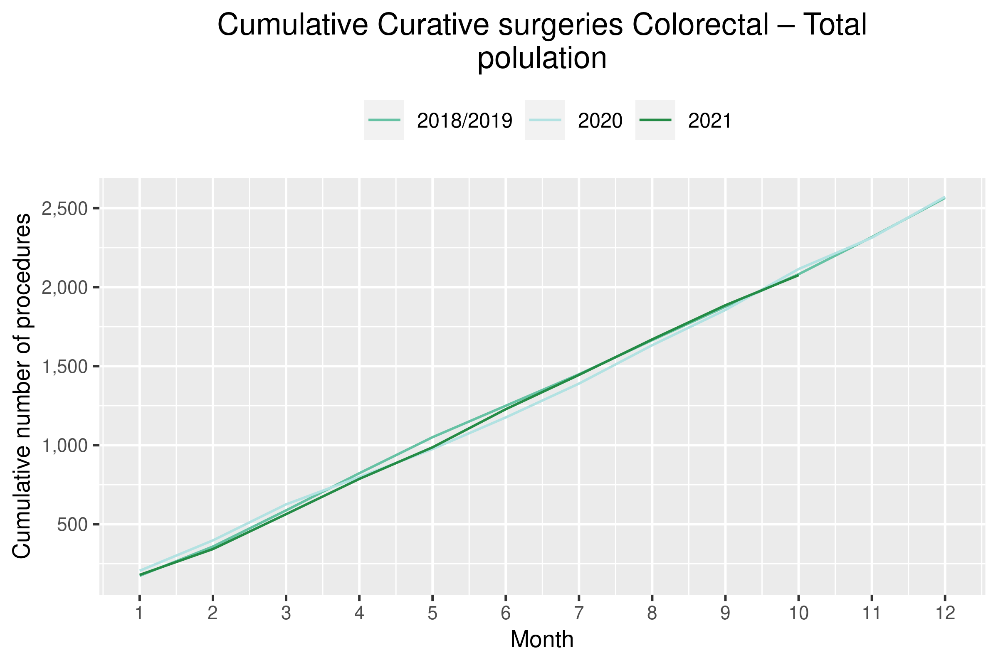 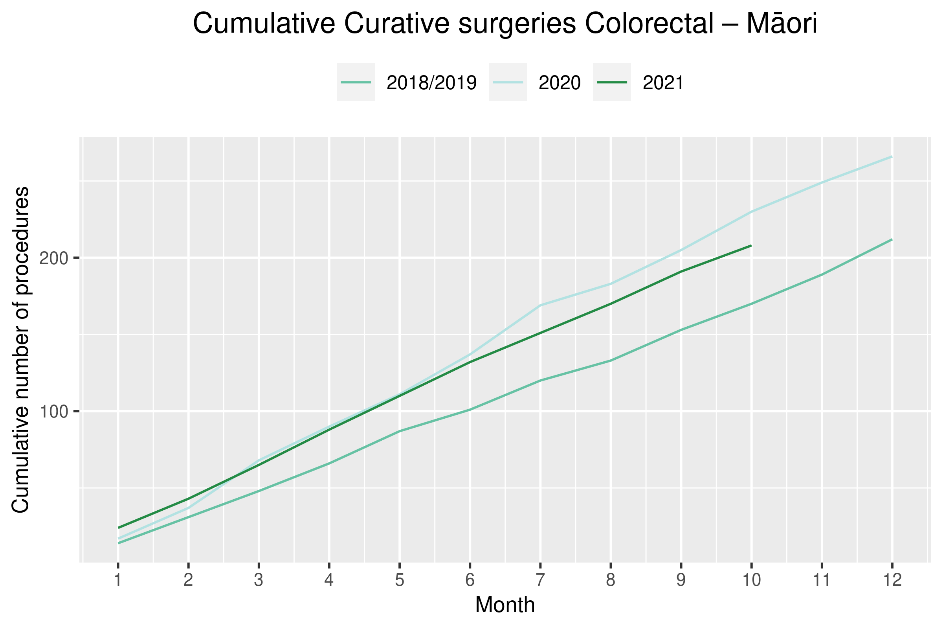 Lung cancer surgeryNotes on dataA list of the surgical procedure codes used for analysis are included in Appendix 4.The data were extracted from the NMDS on 29 November 2021. The number of lung cancer surgeries performed each month is relatively small, so caution is needed when comparing data by month. Key pointsThere was a decrease in curative lung cancer surgeries in October 2021 compared to October 2018/19 (3 less surgeries)Overall, for the year to date there has been a similar number of lung cancer surgeries performed in 2021 compared to 2018/19, and an increase in the number of surgeries for Māori (8%, 9 more surgeries). ResultsTable : Number of curative lung cancer surgeries and percentage difference in 2021 compared to 2018/2019 average, by month and cumulative year to date, by ethnicity* Due to small numbers, monthly figures have not been included for Māori and Pacific peoplesFigure : Number of curative lung cancer surgeries by month, 2018/19 average, 2020 and 2021, total population and Māori (cumulative only due to small numbers)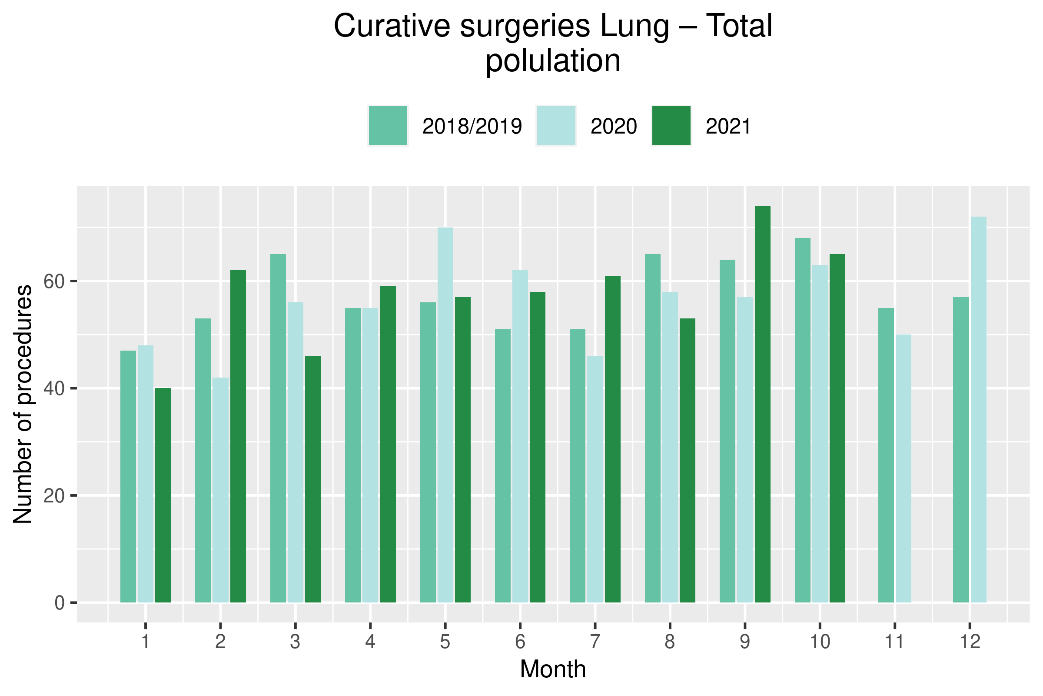 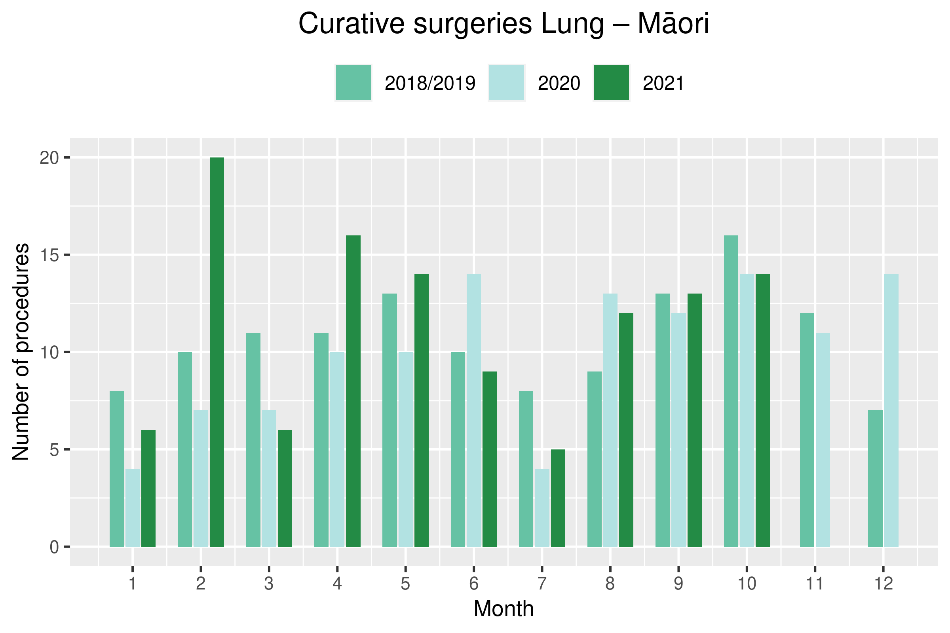 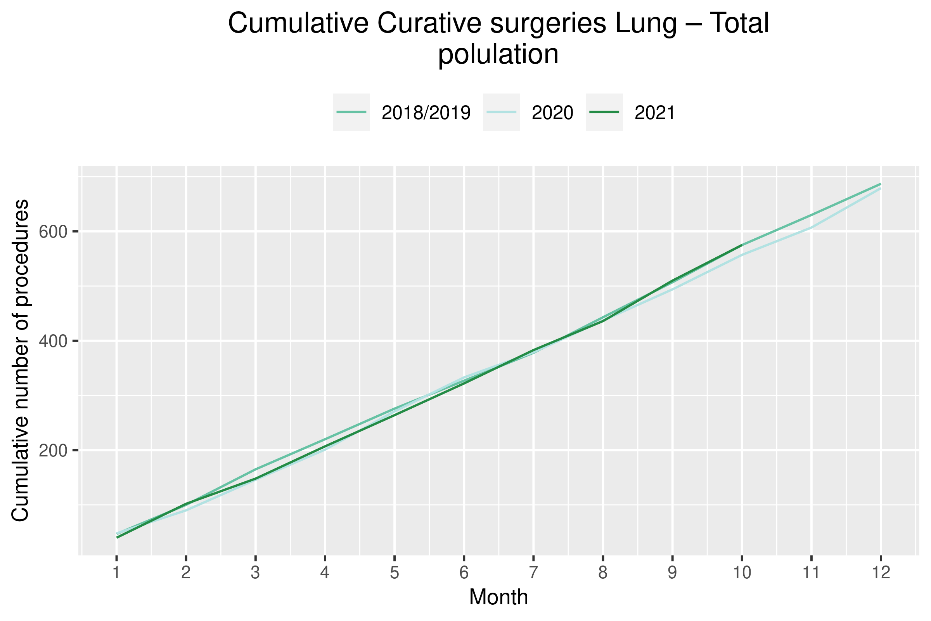 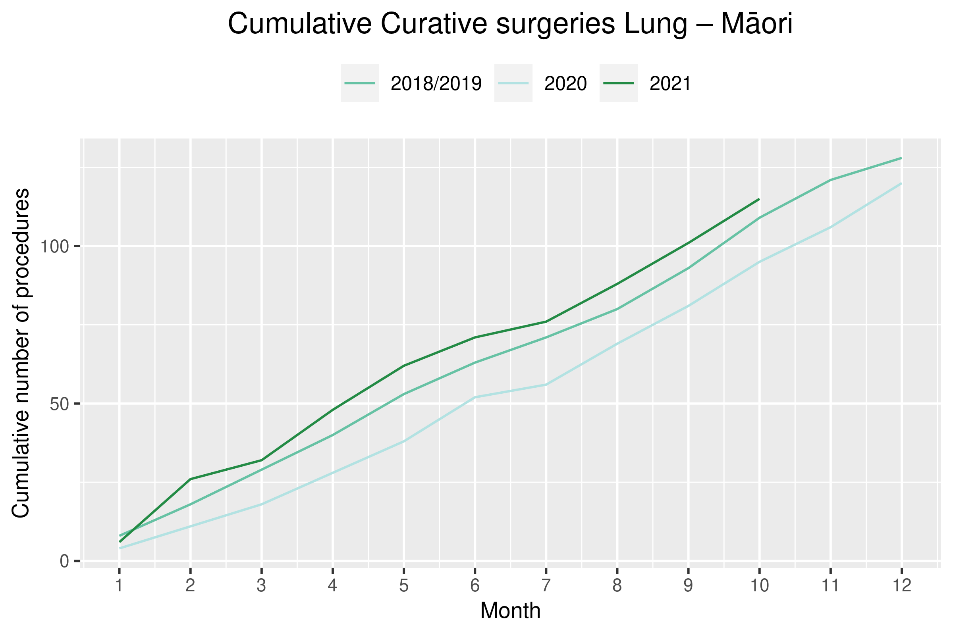 Prostate cancer surgeryNotes on dataA list of the surgical procedure codes used for analysis are included in Appendix 4.The data was extracted from the NMDS on 29 November 2021.The volumes for prostate surgery are higher in this report than previously reported due to the inclusion of data from a private provider who provides publicly funded surgery. The number of curative prostate cancer surgeries performed each month is relatively small, so caution is needed when comparing data by month. Key pointsThere has been an increase in prostate cancer surgeries performed in October 2021 compared to October 2018/19 (34%, 23 more surgeries) and an increase in the number of surgeries for the year to date. There has been an increase in the number of Māori receiving curative prostate cancer surgery in 2021 compared to both 2020 and 2018/19; however, this appears unrelated to 2021 COVID-19 Delta outbreak.Results Table : Number of curative prostate cancer surgeries and percentage difference in 2021 compared to 2018/2019 average by month and cumulative year to date*Due to the small number of surguries performed each month calculations have only been included for the total population Figure : Number of curative prostate cancer surgeries by month, 2018/19 average, 2020 and 2021, total population and Māori (cumulative only due to small numbers)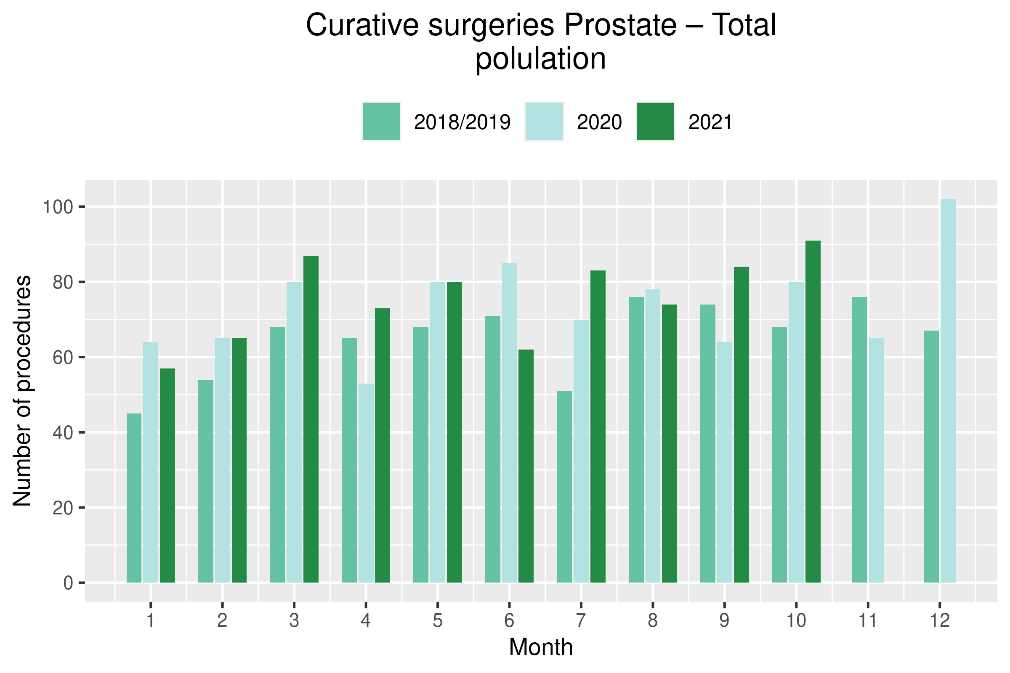 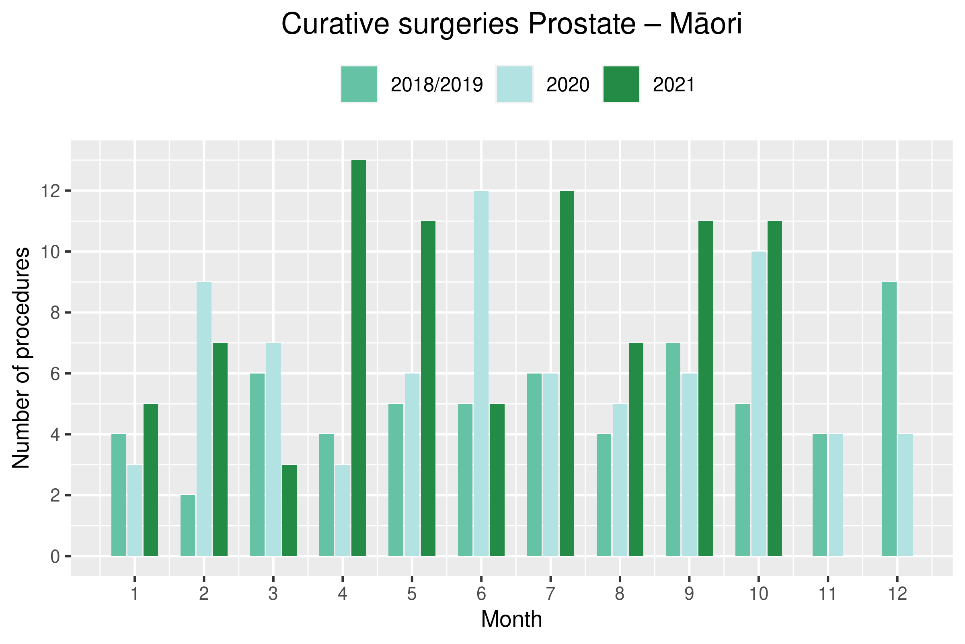 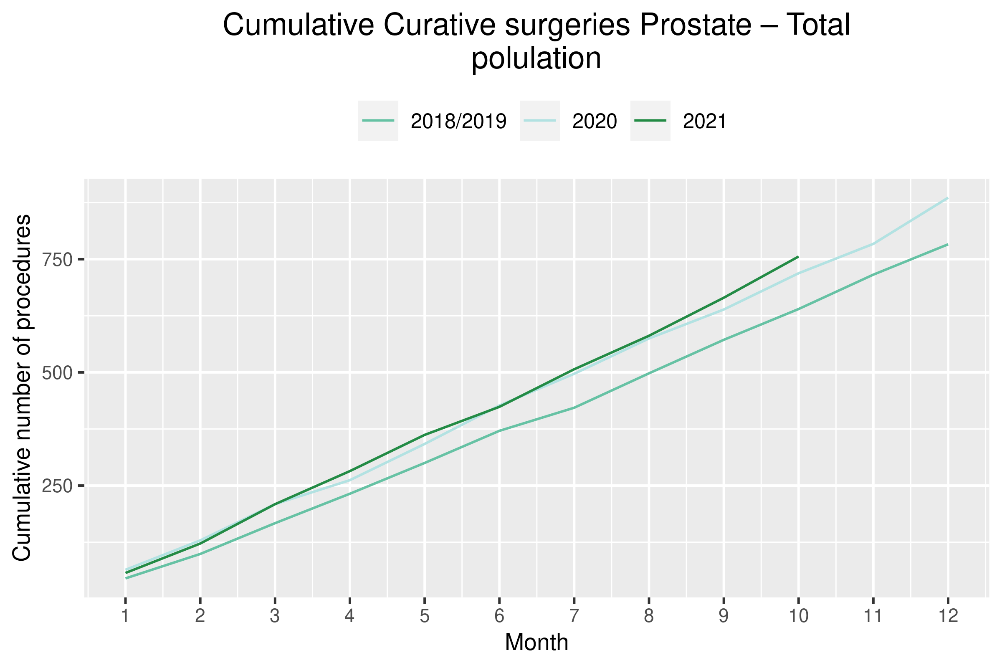 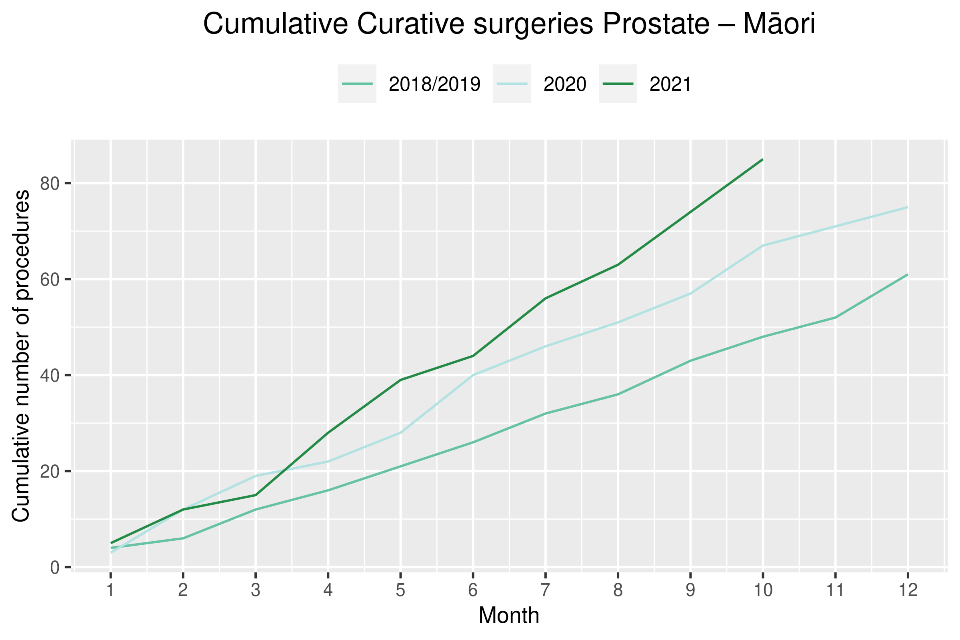 Medical oncologyNotes on dataData were extracted from NNPAC 29 November 2021.First specialist assessment (FSA) reflects counts of first attendance for specialist medical oncology assessment. Intravenous (IV) chemotherapy reflects appointments for outpatient and inpatient IV chemotherapy for non-haematological indications.Technical information: medical oncology FSA (PUC M50020) and IV chemotherapy (PUC MS02009). Key pointsAttendances for medical oncology first specialist appointments (FSAs) decreased by 5% in October 2021 compared to October 2018/19. The decrease was higher (10%) for Māori and there was no change for Pacific peoples. For the year to date in 2021 compared to the same time period in 2018/19, medical oncology FSAs increased by 7%. Attendances for intravenous (IV) chemotherapy decreased by 8% in October 2021 compared with October 2018/19. For the year to date in 2021 compared to the same time period in 2018/19, IV chemotherapy attendances increased by 5%, with a larger increase for Māori (22%) and Pacific peoples (30%) than for non-Māori/non-Pacific (1%).ResultsTable : Number of medical oncology first specialist assessments and percentage difference in 2021 compared to 2018/2019 average, by month and cumulative year to date, by ethnicity Figure : Number of medical oncology first specialist assessments by month, 2018/19 average, 2020 and 2021, total population and Māori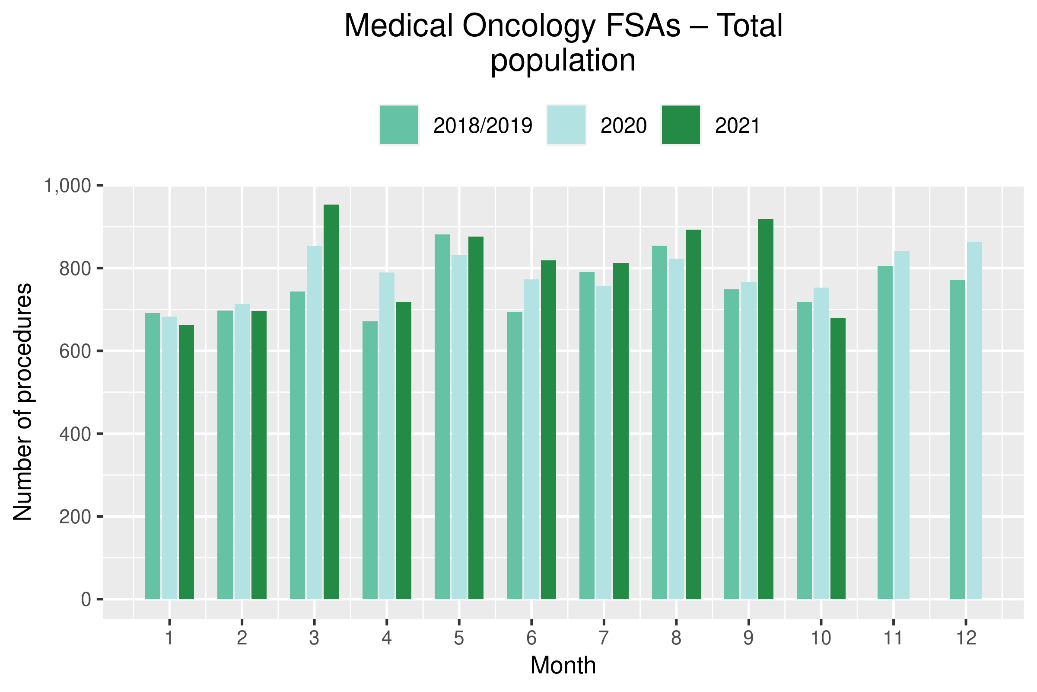 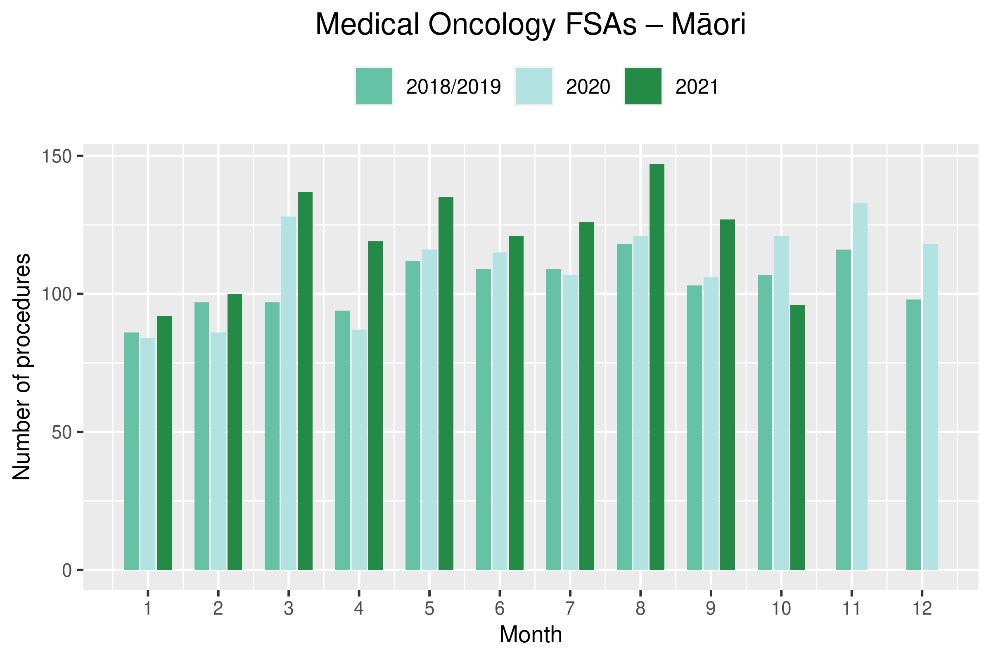 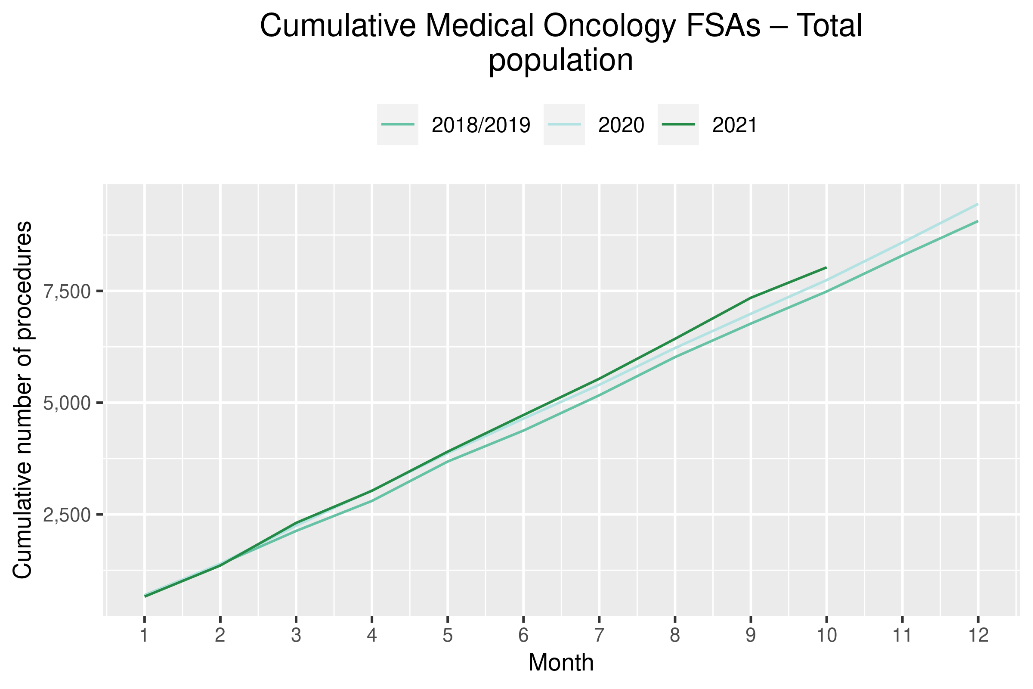 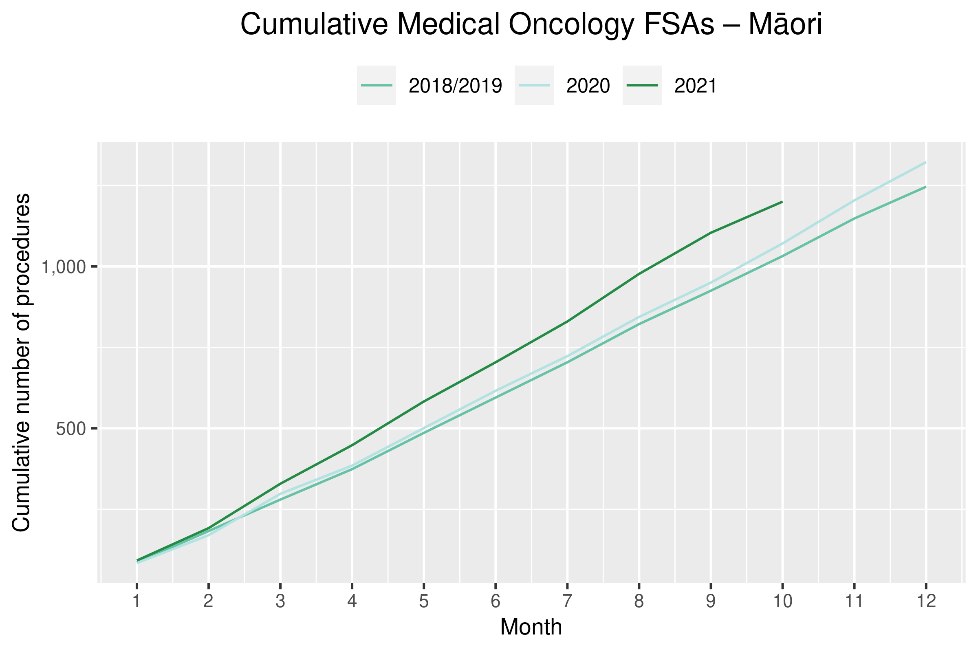 Table : Number of IV chemotherapy attendances and percentage difference in 2021 compared to 2018/2019 average, by month and cumulative year to date, by ethnicityFigure : Number of IV chemotherapy attendances by month, 2018/19 average, 2020 and 2021, total population and Māori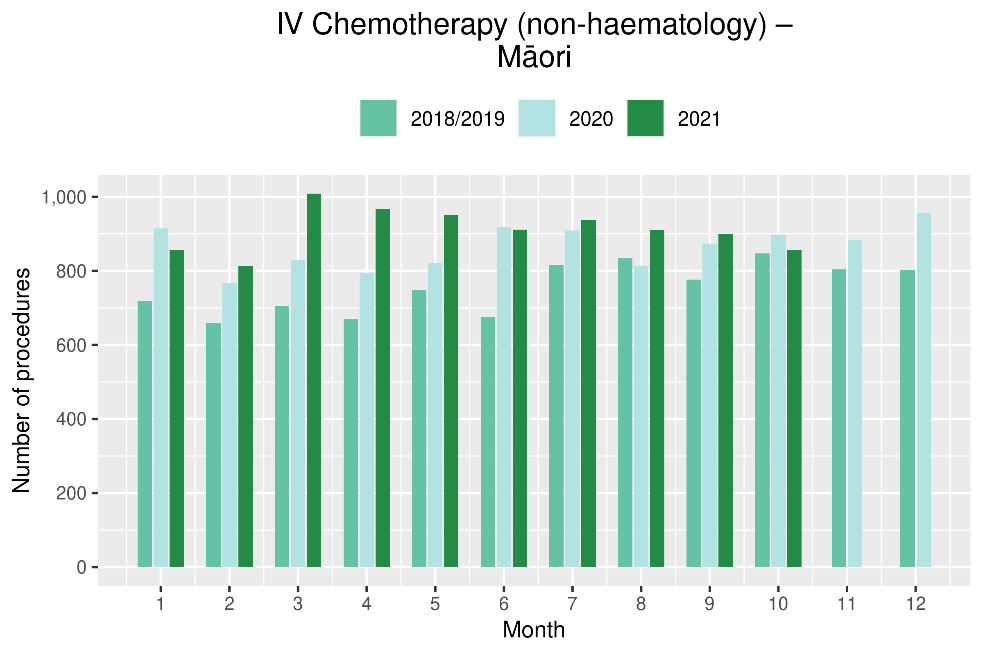 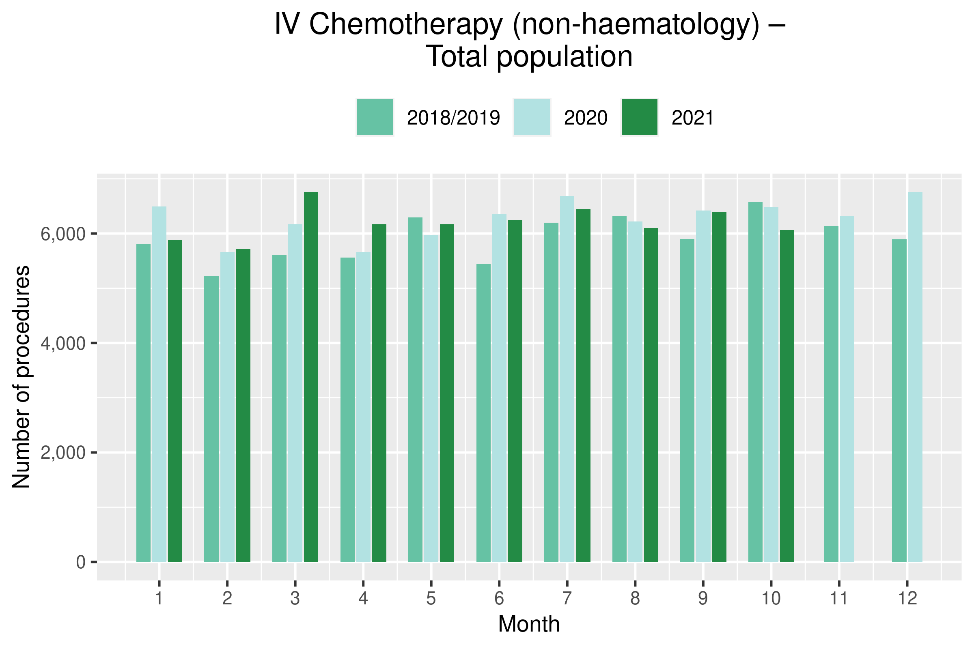 Figure : Cumulative number of attendances for IV chemotherapy, 2018/19 average, 2020 and 2021, total population and for Māori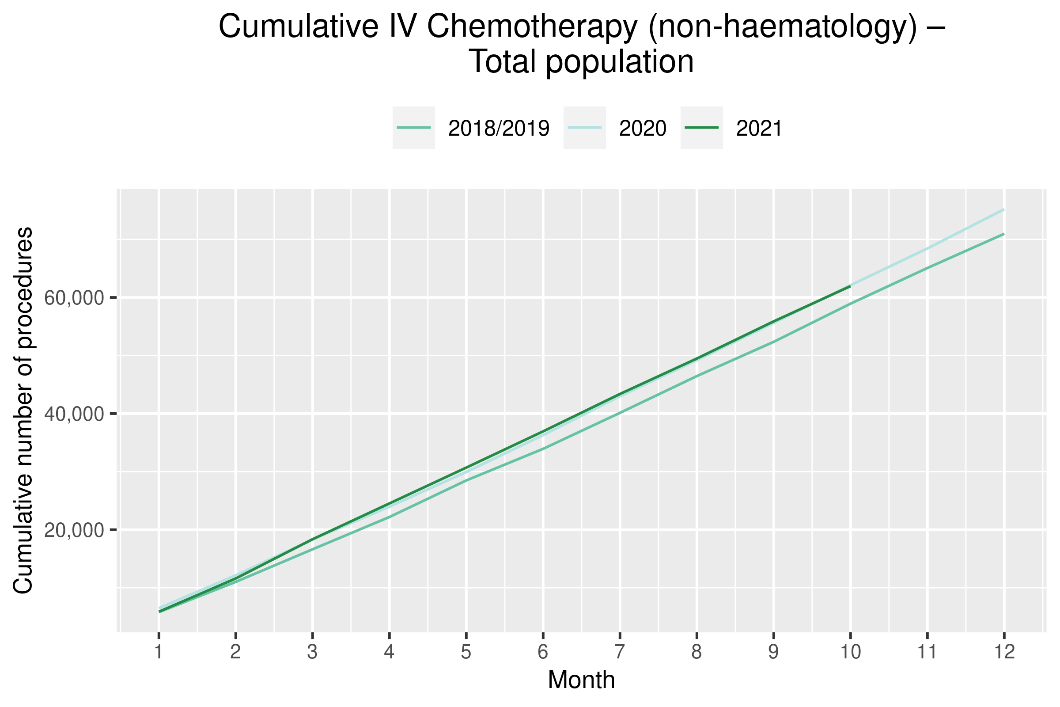 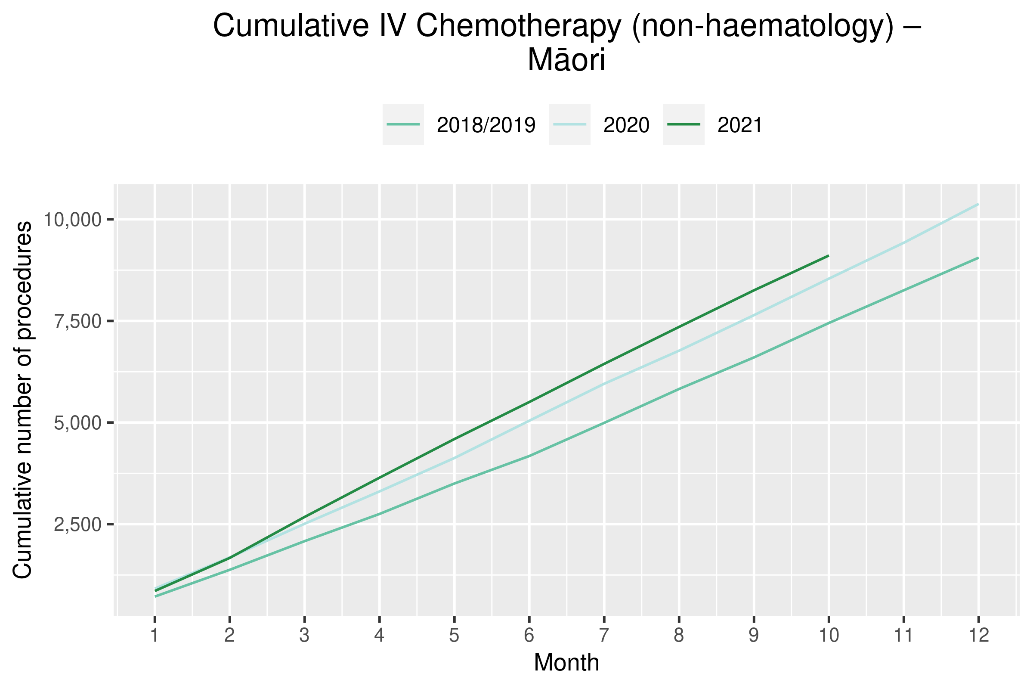 Radiation oncologyNotes on dataData were extracted from NNPAC on 29 November 2021.First specialist assessment (FSA) reflects counts of first attendance for radiation oncology specialist assessment.Radiation therapy attendances include appointments for planning/simulation and for treatment with radiation therapy on a linear accelerator.Technical information: radiation oncology FSA (PUC M50022), megavoltage attendances (Purchase Unit Code M50025) Key pointsAttendances for radiation oncology first specialist appointments (FSAs) decreased by 7% in October 2021 compared to October 2018/19. For the year-to-date 2021 compared to the same time period in 2018/19, there has been a 6% increase in radiation oncology FSAs.Attendances for radiation therapy decreased in 2021 compared to 2018/19. This decrease likely reflects increased use of hypofractionation, where cancers are treated over a shorter time period, so that patients have fewer visits for treatment.  For Māori, radiation therapy attendances have increased from 2018/19 to 2021. ResultsTable : Number of radiation oncology first specialist assessments and percentage difference in 2021 compared to 2018/2019 average, by month and cumulative year to date, by ethnicityFigure : Number of radiation oncology first specialist assessments by month, 2018/19 average, 2020 and 2021, total population and Māori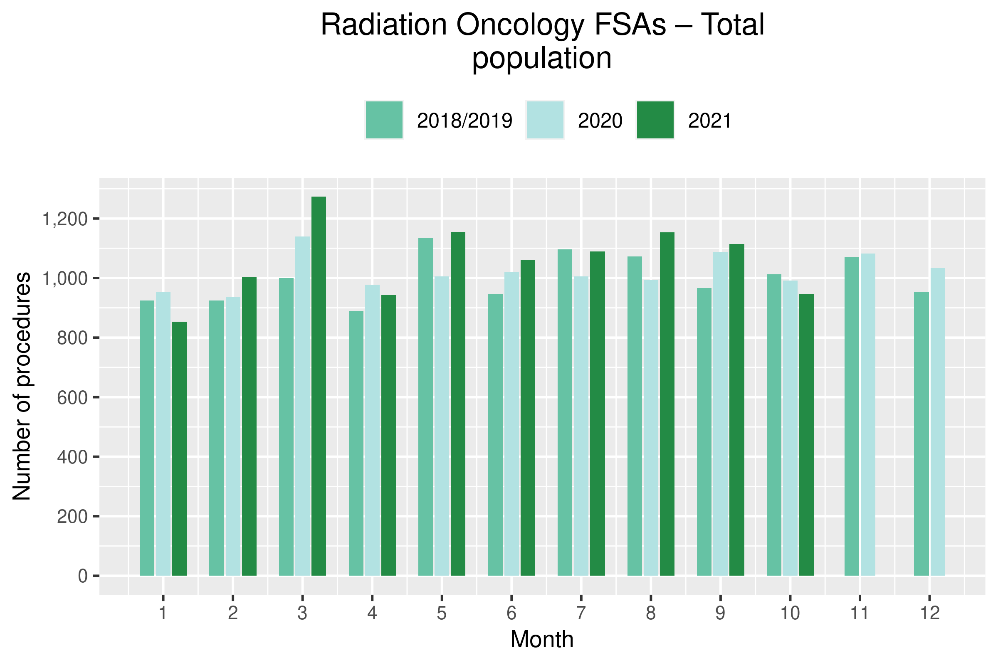 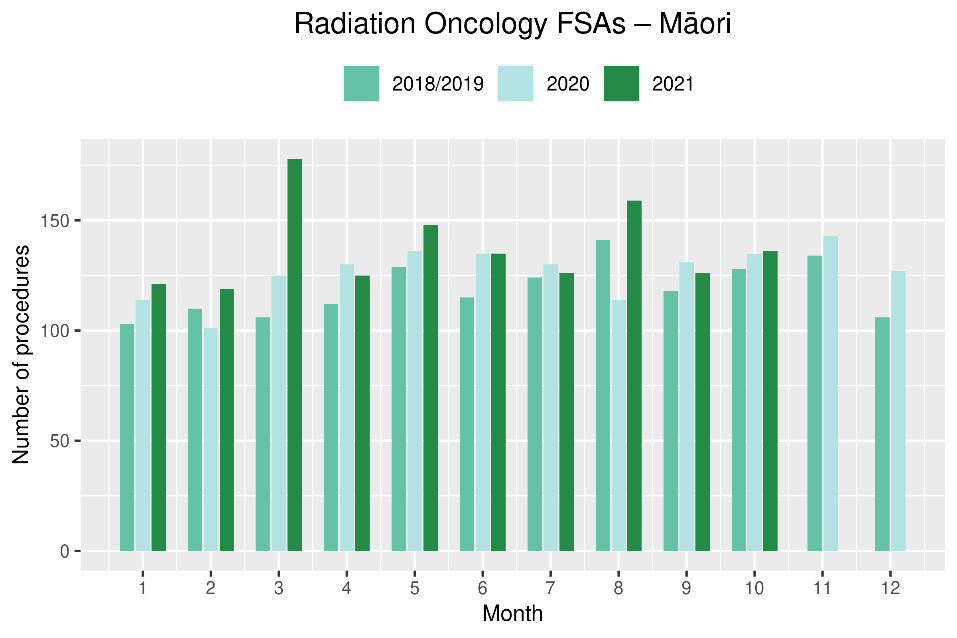 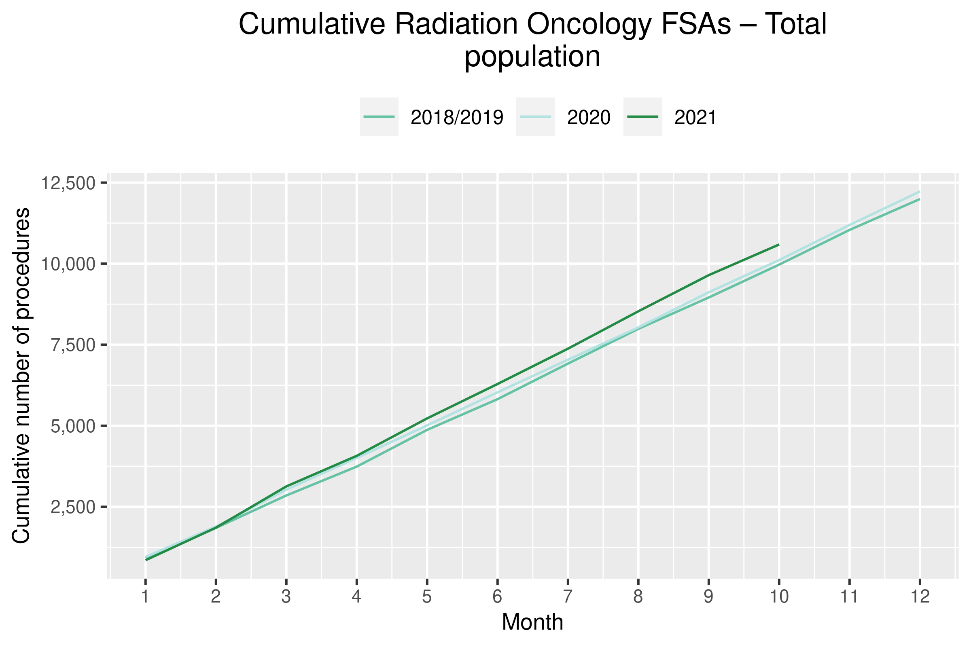 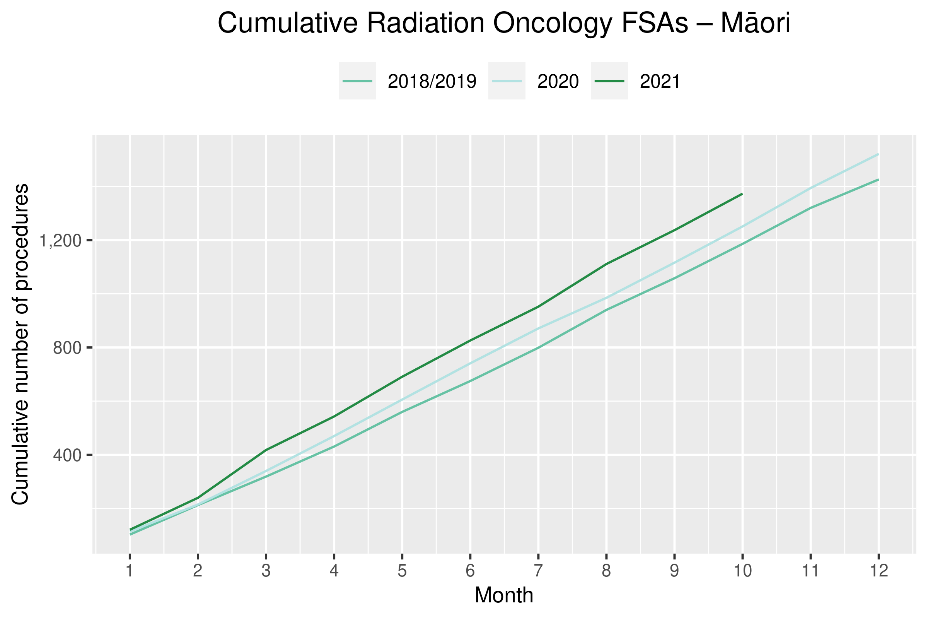 Table : Number of radiation oncology attendances and percentage difference in 2021 compared to 2018/2019 average, by month and cumulative year to date, by ethnicityFigure : Number of radiation therapy attendances by month, 2018/19 average, 2020 and 2021, total population and for Māori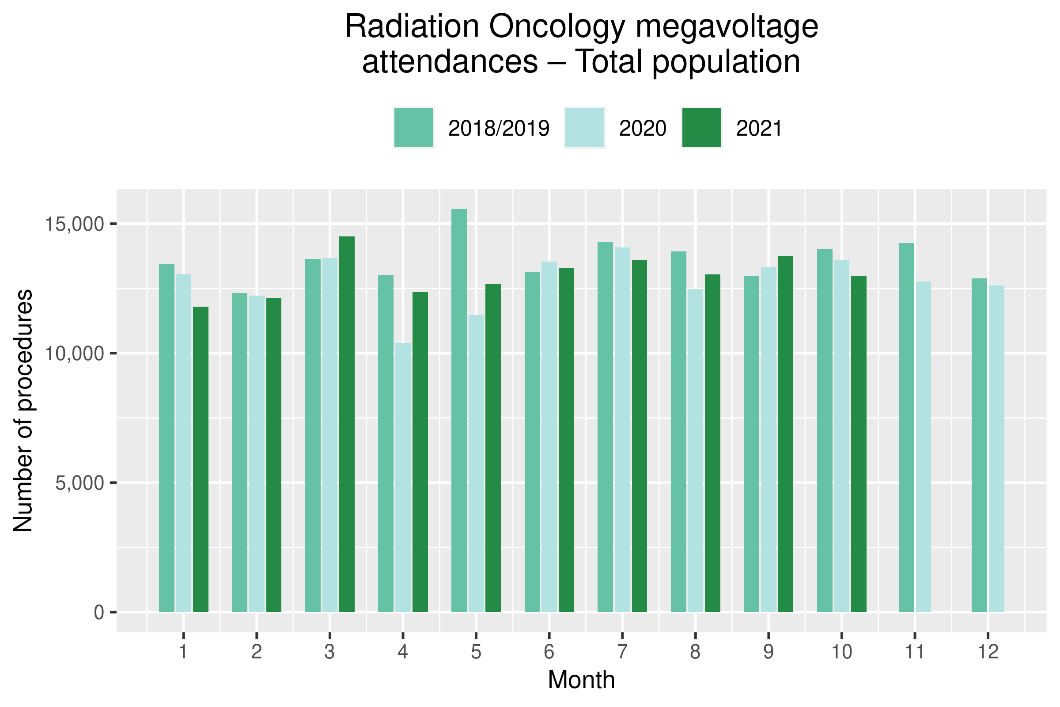 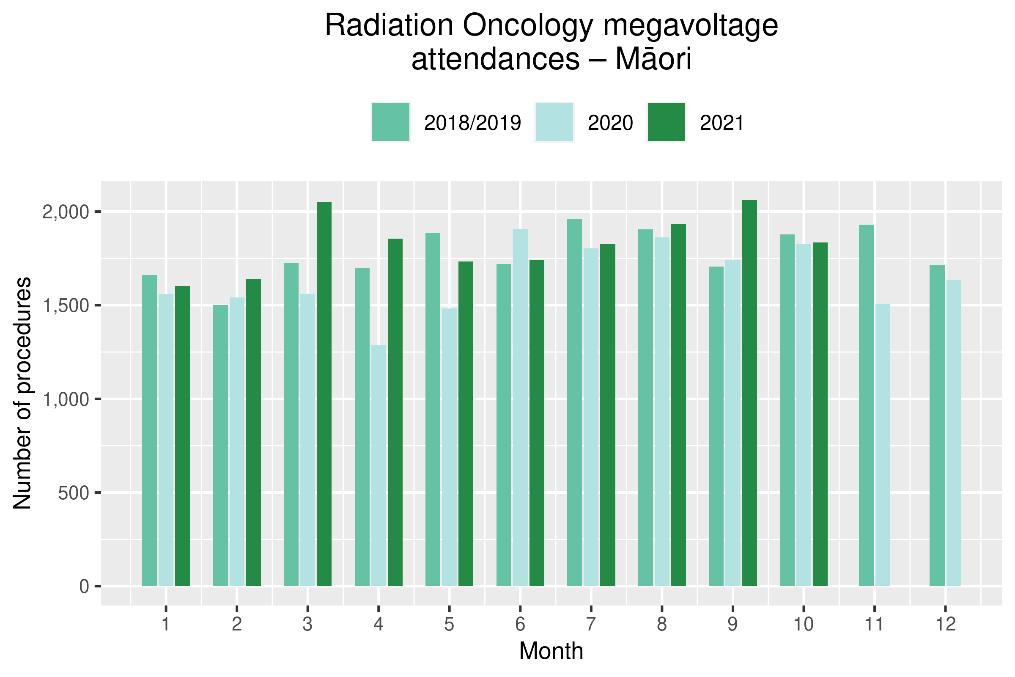 Figure : Cumulative number of attendances for radiation therapy, 2018/19 average, 2020 and 2021, total population and for Māori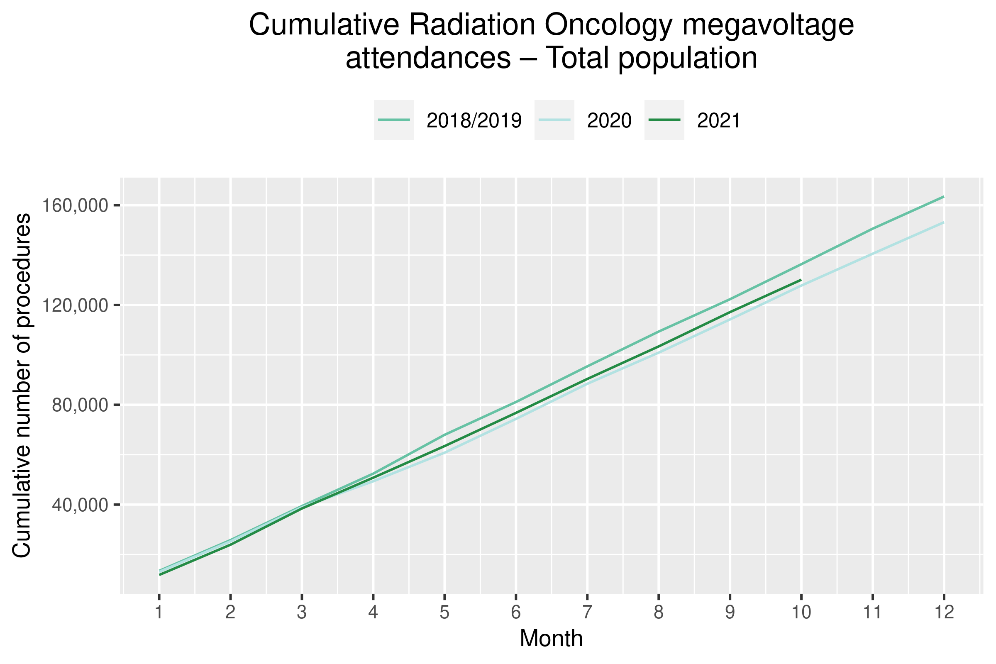 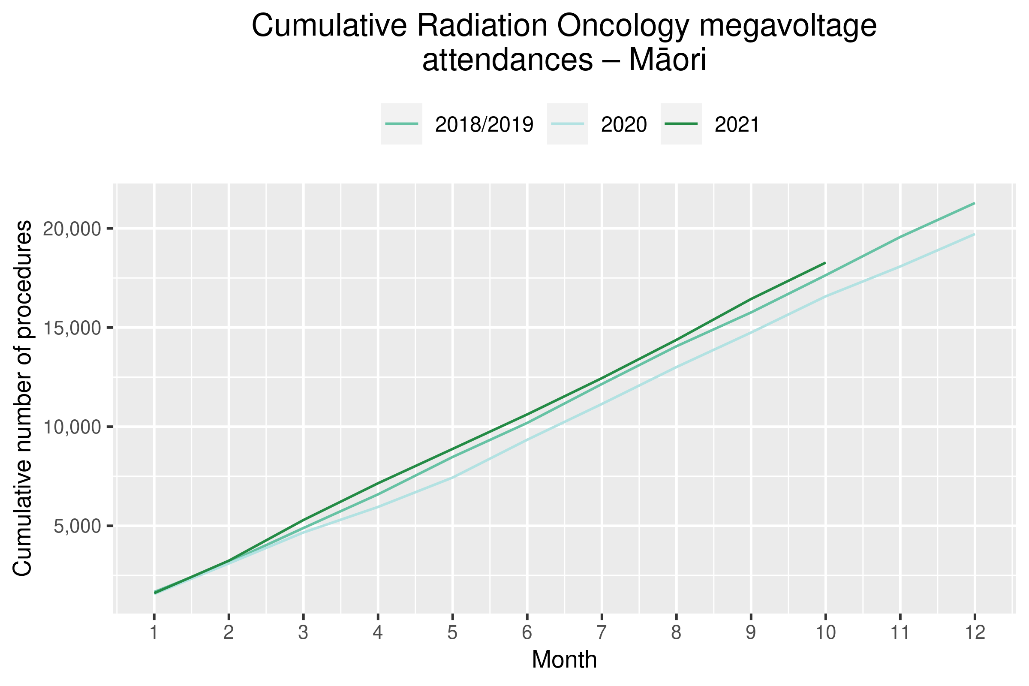 Haematology  Notes on dataData were extracted from NNPAC and NMDS on 29 November 2021. First specialist assessment (FSA) reflects counts of first attendance for specialist haematology assessment for any indication, not just cancer. IV chemotherapy reflects appointments for IV chemotherapy for haematological malignancies.Technical information: Haematology FSA (Purchase Unite Code: M30002), IV haem/chemo (Purchase Unit Code: M30020).Key pointsAttendances for haematology FSAs remained stable during the October 2021. Overall, for the year to date, there has been a small (1%) increase in haematology FSAs in 2021 compared to 2018/19, and an 18% increase in haematology FSAs for Māori.Attendances for haematology IV chemotherapy remained largely stable over October 2021, with an overall 13% increase in the number of attendances for the year to date compared to the same time period in 2018/19. There has been an increase in haematology IV chemotherapy attendances of 39% for Pacific peoples over 2021 thus far, compared with 2018/19. This increase was smaller for Māori (3%) and non-Māori/non-Pacific peoples (12%).ResultsTable : Number of haematology first specialist assessment attendances and percentage difference in 2021 compared to 2018/2019 average, by month and cumulative year to date, by ethnicityFigure : Number of haematology first specialist assessments by month, 2018/19 average, 2020 and 2021, total population and Māori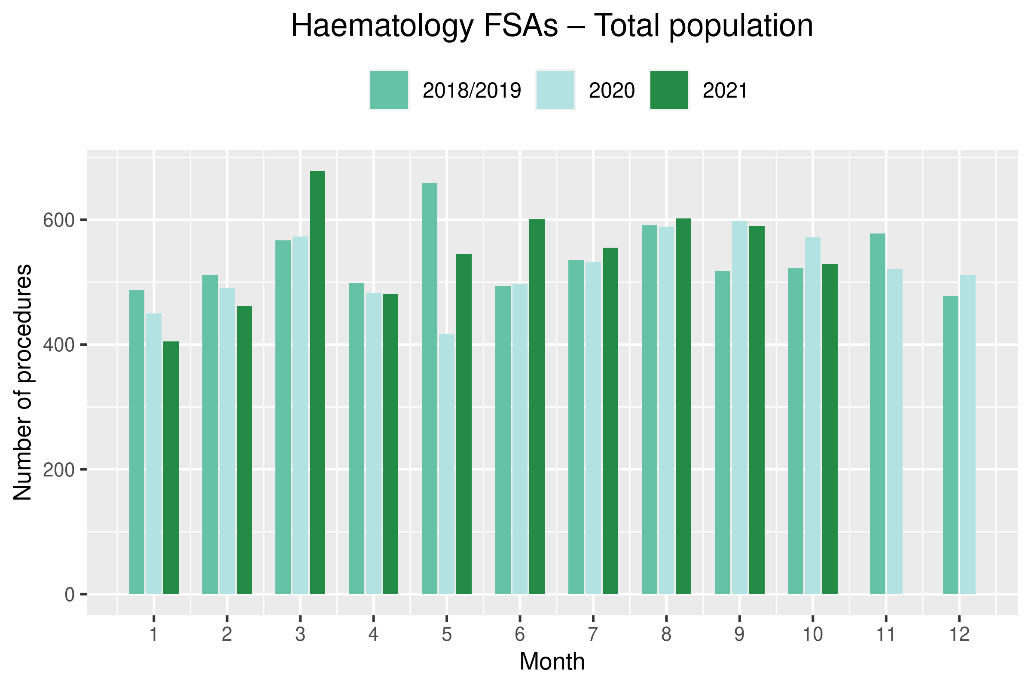 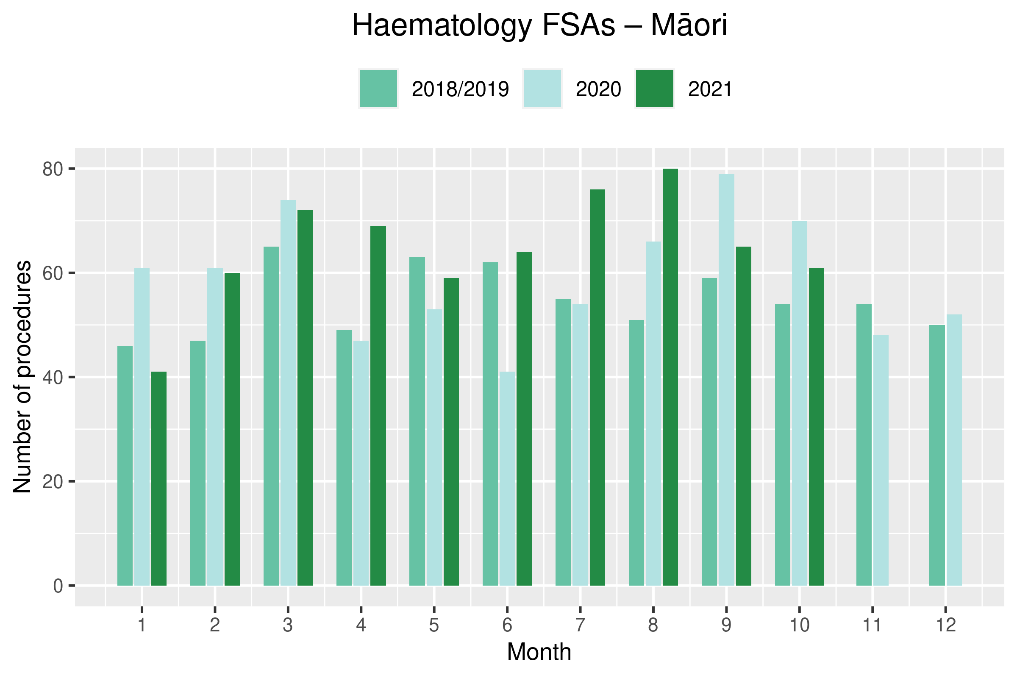 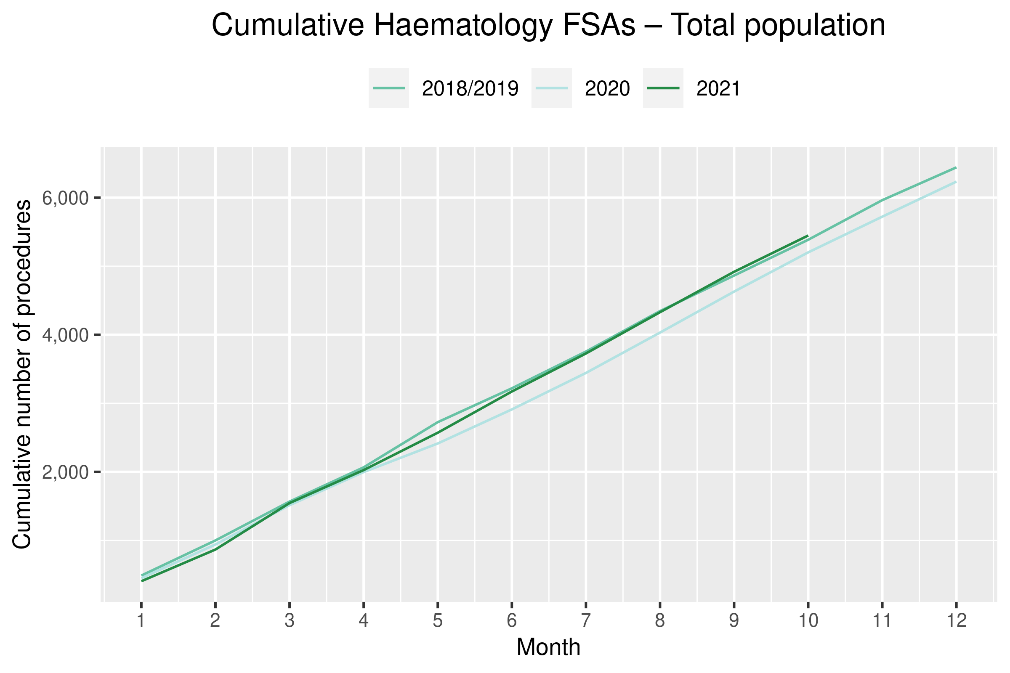 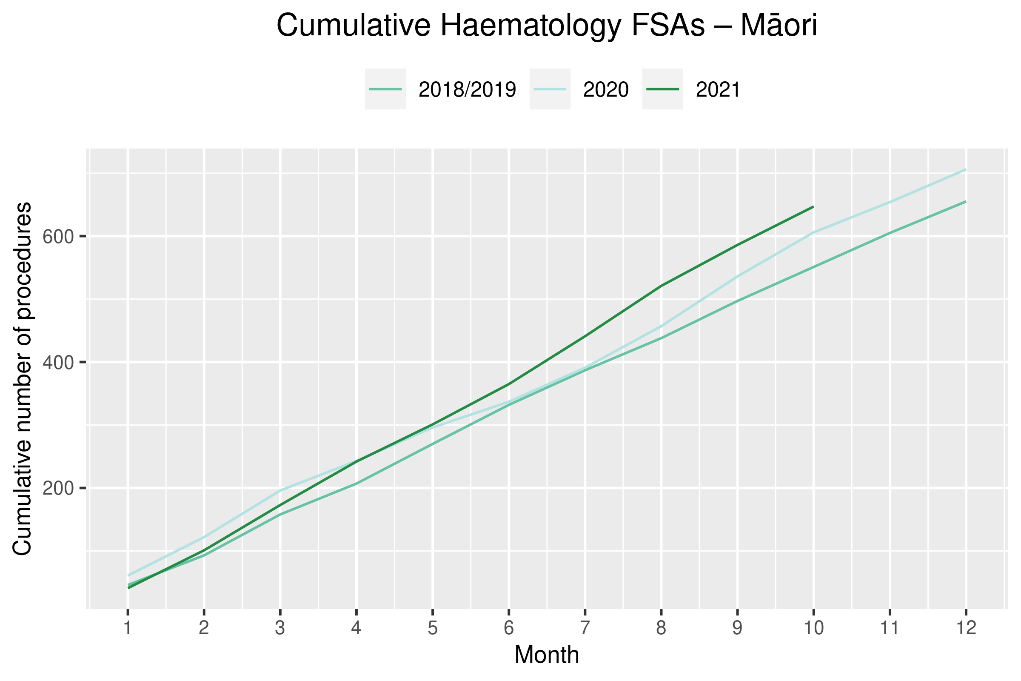 Table 15: Number of IV chemotherapy attendances for haematological malignancies and percentage difference in 2021 compared to 2018/2019 average, by month and cumulative year to date, by ethnicityFigure : Number of attendances for IV chemotherapy for haematological malignancies by month, 2018/19 average, 2020 and 2021, total population and Māori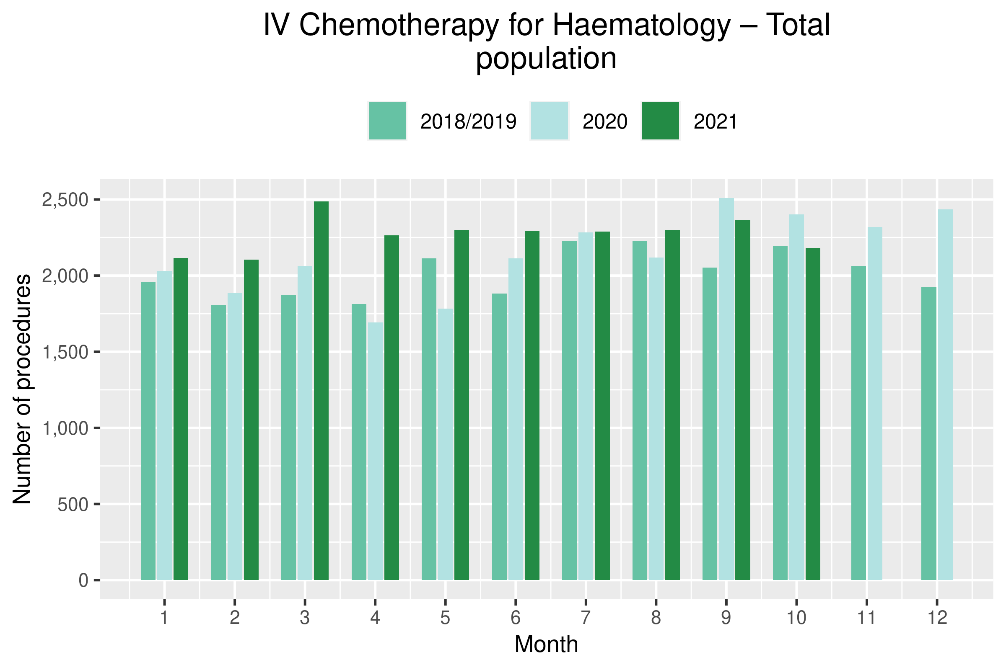 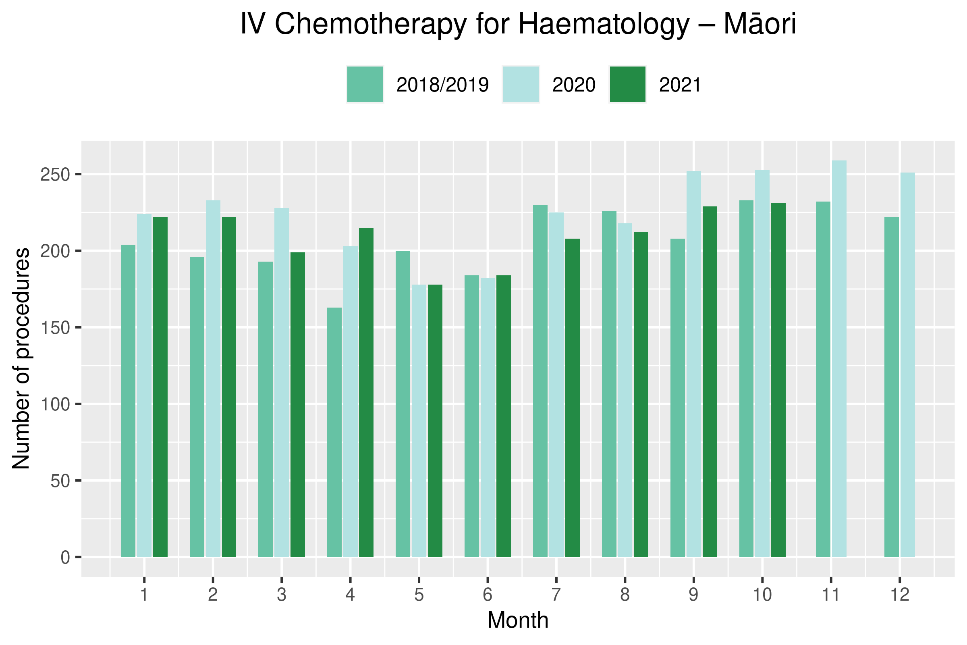 Figure : Cumulative number of attendances for IV chemotherapy for haematological malignancies, 2018/19 average, 2020 and 2021, total population and for Māori 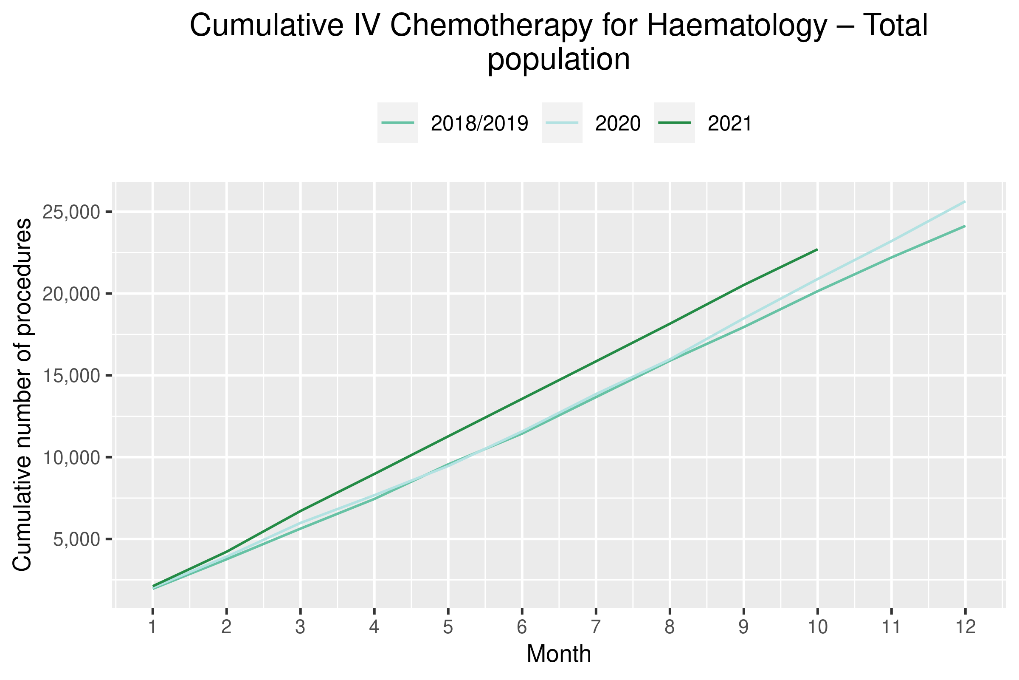 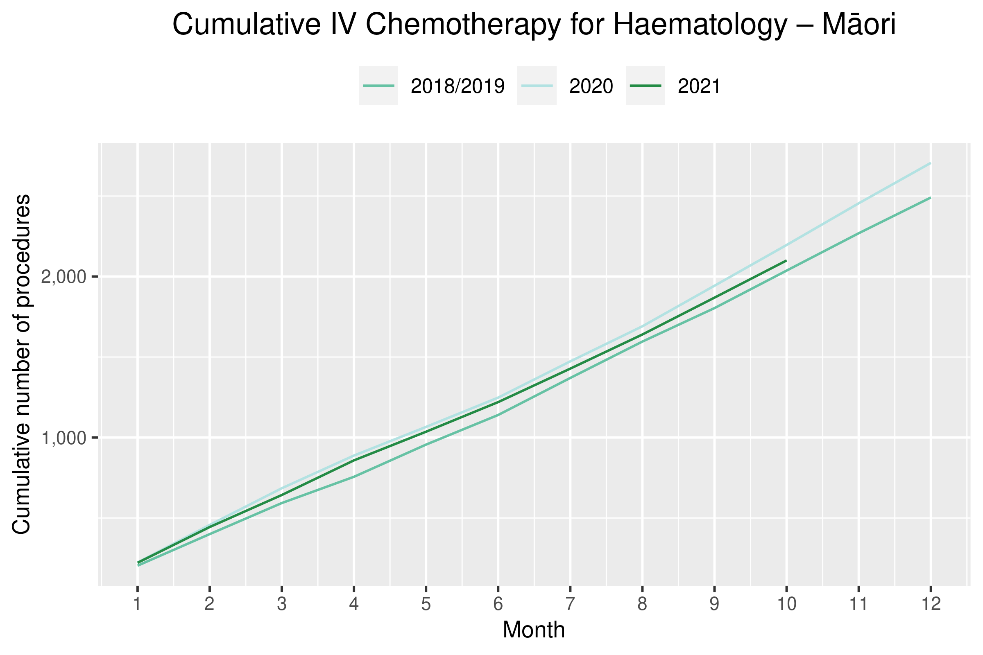 Appendix 1: NZCR data informationThe New Zealand Cancer Registry as a data source for new cancer diagnosesCancer registration is a process where data is collated from multiple sources about people diagnosed with cancer and rules are applied to determine the type of cancer they have. This information is recorded in the New Zealand Cancer Registry. Each tumour is classified using an international World Health Organization standard so that cancer incidence can be compared between countries. The tumour is staged based on all the information available within 4 months of diagnosis. This process may take up to six months or more depending on the number of missing reports that need to be followed up with laboratories.For each registration there may be multiple pathology reports as there may be multiple procedures performed on the tumour. This means there will be more than one registration for people diagnosed with more than one type of tumour.Cancer registrations come from pathology laboratories, haematology laboratories, mortality records and reviewing hospital discharge records. Laboratory reports provide the best source of near real time data to monitor new diagnoses of cancer in New Zealand.Pathology reports as a data source for providing near real time monitoring cancer diagnosesPathology reports (documents) are received by the NZCR as electronic messages. An administrator triages these documents each day and if the document appears to meet the requirements for registration the document is “administered”. The document may relate to an existing registration or may contain information for a new cancer event. Documents that do not meet the cancer reporting requirements will be marked as “deleted”, “rejected” or “agreed not for registration”.The administrator creates a new provisional cancer event if the pathology report identifies a new cancer diagnosis for this person. This new cancer event is assigned to a cancer group and this provisional event is then queued for further assessment by a clinical coder. If the required information has been provided the coder creates a new registration. If some information is not yet available, then the registration is held open until further information arrives to complete the registration or determine that the tumour does not meet the registration criteria.Appendix 2: NZCR registrations by DHBNumber of cancer registrations and percentage difference in 2021 compared to 2018/2019 average, by month and cumulative year to date, by DHB of domicile 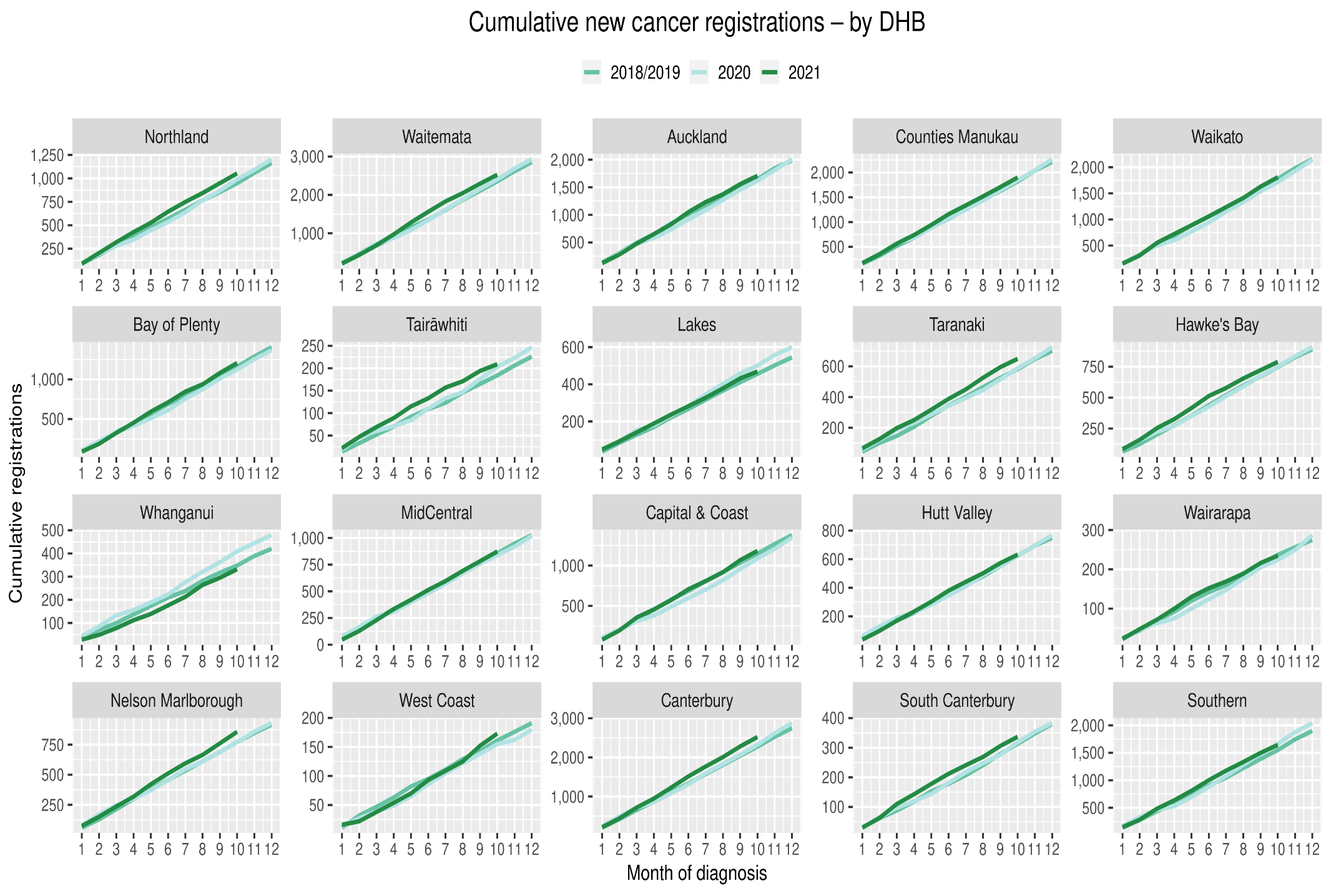 Cumulative cancer registrations by ethnicityAppendix 3: Diagnosis and treatment data by DHBPercentage differences are only presented if the cumulative total is 10 or greater. In some cases, the totals may differ to those presented in the national report due to non-DHB providers being excluded from the analyses within this appendix.Gastrointestinal endoscopy Bronchoscopy Colorectal cancer surgeryLung cancer surgeryProstate cancer surgery Medical oncology first specialist assessmentsMedical oncology IV chemotherapy* Data quality issues have been identified in MidCentral DHB’s data in the previous reporting period. The team have reviewed this and identified that data transfer between Hawke’s Bay and MDHB is not configured correctly to pick up Hawke’s Bay volumes. A sustainable solution to manage this is being developed and worked on as a matter of urgency.Radiation oncology first specialist assessmentsRadiation oncology megavoltage fractions* Southern DHB radiation therapy treatment data is incomplete for 2021. The DHB is actively working to resolve this issue.Haematology first specialist assessmentHaematology IV chemotherapy* Note the relatively low volumes in Southern DHB in prior years are due to variation in coding. Appendix 4: Surgical procedure codes Below is a list of the surgical procedure codes that were used for analysis on curative cancer surgery. AugustAugustAugustSeptemberSeptemberSeptemberOctoberOctoberOctoberCumulative January-OctoberCumulative January-OctoberCumulative January-OctoberCumulative January-October DHB2018/19 average2021% change2018/19 average2021% change2018/19 average2021% change 2018/19 average2021% changeWaitematā262216-18%2392463%245233-5%2,3512,5267%Auckland160140-12%15818417%156151-3%1,6481,7084%Counties Manukau190182-4%1781875%1881933%1,8151,8995%AugustAugustAugustSeptemberSeptemberSeptemberOctoberOctoberOctoberCumulative January-OctoberCumulative January-OctoberCumulative January-October2018/192021% change2018/192021% change2018/192021% change2018/192021% changeMāori2172296%21625719%20924015%2,1342,39412%Pacific peoples72754%7610437%789016%81690211%Asian1161182%10011617%9310412%9941,19620%European/Other1,7051,543-9%1,6181,78510%1,6561,581-5%15,96716,6124%Total population2,1091,965-7%2,0102,26213%2,0352,015-1%19,91021,1046%AugustAugustAugustSeptemberSeptemberSeptemberOctoberOctoberOctoberCumulative January-OctoberCumulative January-OctoberCumulative January-OctoberTumour group2018/192021% change2018/192021% change2018/192021% change2018/192021% changeBreast322299-7%315295-6%341322-6%3,1133,1722%Colorectal275231-16%278263-5%2542707%2,5912,7185%Gynaecology921009%9111830%789117%8739377%Haematology and Lymphoid1972054%2072175%211185-12%2,0482,0410%Melanoma and non-melanoma skin 294233-21%261255-2%289264-9%2,7132,9248%Other digestive system12714313%11214731%1321374%1,2161,38414%Prostate374297-21%35740513%318311-2%3,2993,3050%Respiratory and thorax160155-3%13817326%149141-5%1,4481,5396%Urinary system8110429%8012557%74809%82794815%AugustAugustAugustAugustSeptemberSeptemberSeptemberSeptemberOctoberOctoberOctoberOctoberCumulative January - OctoberCumulative January - OctoberCumulative January - OctoberCumulative January - October2018/192018/192021% change2018/192018/192021% change2018/192018/192021% change2018/192021% changeMāori670530530-21%5986196194%60767667611%5,5376,59819%Pacific peoples243178178-27%208173173-17%23533433442%2,0712,44118%Non-Māori/non-Pacific6,1804,3494,349-30%5,5695,3395,339-4%5,6815,6115,611-1%53,52958,2369%Total population7,0935,0575,057-29%6,3746,1316,131-4%6,5226,6216,6212%61,13767,27510%AugustAugustAugustSeptemberSeptemberSeptemberOctoberOctoberOctoberCumulative January-OctoberCumulative January-OctoberCumulative January-OctoberCumulative January-October2018/192021% change2018/192021% change2018/192021% change2018/192021% changeMāori*340309-9%Pacific peoples*10473-30%Non-Māori/Non-Pacific175124-29%1671787%191141-26%1,7211,640-5%Total population230151-34%214205-4%241170-29%2,1652,022-7%AugustAugustAugustSeptemberSeptemberSeptemberOctoberOctoberOctoberCumulative January-OctoberCumulative January-OctoberCumulative January-October2018/192021% change2018/192021% change2018/192021% change2018/192021% changeMāori         25     38 52%         40     45 14%         38     42 12%       319      408 28%Pacific peoples*       104      136 31%Non-Māori/Non-Pacific       319  304 -5%       298  315 6%       289  291 1%    2,865  2,863 0%Total population       357  352 -1%       349  374 7%       341  346 2%    3,288  3,407 4%AugustAugustAugustAugustSeptemberSeptemberSeptemberSeptemberOctoberOctoberOctoberOctoberCumulative January-OctoberCumulative January-OctoberCumulative January-OctoberCumulative January-October2018/192018/192021% change2018/192018/192021% change2018/192018/192021% change2018/1920212021% changeMāori*16816820824%Pacific peoples*63757519%Non-Māori/Non-Pacific1961962002%1851851903%179179165-8%1,8491,7931,793-3%Total population2162162254%2122122162%205205190-7%2,0792,0762,0760%AugustAugustAugustSeptemberSeptemberSeptemberOctoberOctoberOctoberCumulative January-OctoberCumulative January-OctoberCumulative January-October2018/192021% change2018/192021% change2018/192021% change2018/192021% changeMāori*1061158%Pacific peoples*252710%Non-Māori/Non-Pacific5339-26%495920%49490%443433-2%Total population6553-18%647417%6865-4%5735750%AugustAugustAugustSeptemberSeptemberSeptemberOctoberOctoberOctoberCumulative January-OctoberCumulative January-OctoberCumulative January-OctoberCumulative January-October2018/192021% change2018/192021% change2018/192021% change2018/192021% changeTotal population*7674-2%748414%689134%63675619%AugustAugustAugustSeptemberSeptemberSeptemberOctoberOctoberOctoberCumulative January-October Cumulative January-October Cumulative January-October Cumulative January-October 2018/192021% change2018/192021% change2018/192021% change2018/192021% changeMāori       118  147 25%       103  127 23%       107     96 -10%    1,029  1,200 17%Pacific peoples         43     52 21%         31     41 32%         33     33 0%       349      409 17%Non-Māori/Non-Pacific       693  694 0%       615  750 22%       579  551 -5%    6,108  6,418 5%Total population       854  893 5%       749  918 23%       718  680 -5%    7,485  8,027 7%AugustAugustAugustSeptemberSeptemberSeptemberOctoberOctoberOctoberCumulative January-OctoberCumulative January-OctoberCumulative January-October2018/192021% change2018/192021% change2018/192021% change2018/192021% changeMāori       834      910 9%       776      900 16%       847      856 1%    7,447     9,110 22%Pacific peoples       259      376 45%       267      369 38%       303      332 10%    2,698     3,519 30%Non-Māori/Non-Pacific    5,234  4,813 -8%    4,858  5,132 6%    5,423  4,880 -10%  48,784  49,323 1%Total population    6,327  6,099 -4%    5,900  6,401 8%    6,573  6,068 -8%  58,929  61,952 5%AugustAugustAugustSeptemberSeptemberSeptemberOctoberOctoberOctoberCumulative January-OctoberCumulative January-OctoberCumulative January-OctoberCumulative January-October2018/192021% change2018/192021% change2018/192021% change2018/192021% changeMāori14115913%1181267%1281366%1,1831,37316%Pacific peoples516018%394618%4940-18%4594805%Non-Māori/Non-Pacific8819346%81094316%836769-8%8,3268,7385%Total population1,0731,1538%9671,11515%1,013945-7%9,96810,5916%AugustAugustAugustSeptemberSeptemberSeptemberOctoberOctoberOctoberCumulative January-OctoberCumulative January-OctoberCumulative January-October2018/192021% change2018/192021% change2018/192021% change2018/192021% changeMāori1,9061,9331%1,7062,06021%1,8771,836-2%17,63518,2764%Pacific peoples561528-6%50572143%56865716%5,7376,0125%Non-Māori/Non-Pacific11,47010,577-8%10,76610,9732%11,59210,487-10%112,991105,849-6%Total population13,93613,038-6%12,97613,7546%14,03612,980-8%136,362130,137-5%AugustAugustAugustSeptemberSeptemberSeptemberOctoberOctoberOctoberCumulative January-OctoberCumulative January-OctoberCumulative January-OctoberCumulative January-October2018/192021% change2018/192021% change2018/192021% change2018/192021% changeMāori         51     80 57%         59     65 10%         54     61 13%       550      647 18%Pacific peoples         30     21 -29%         26     32 25%         30     33 10%       270      290 7%Non-Māori/Non-Pacific       511  501 -2%       434  493 14%       438  435 -1%    4,564  4,511 -1%Total population       591  602 2%       518  590 14%       522  529 1%    5,384  5,448 1%AugustAugustAugustSeptemberSeptemberSeptemberOctoberOctoberOctoberCumulative January-OctoberCumulative January-OctoberCumulative January-OctoberCumulative January-October2018/192021% change2018/192021% change2018/192021% change2018/192021% changeMāori       226      212 -6%       208      229 10%       233      231 -1%    2,035     2,100 3%Pacific peoples       112      148 32%       101      151 50%       100      151 52%    1,004     1,400 39%Non-Māori/Non-Pacific    1,889  1,939 3%    1,744  1,986 14%    1,862  1,801 -3%  17,102  19,205 12%Total population    2,227  2,299 3%    2,053  2,366 15%    2,194  2,183 0%  20,141  22,705 13%AugustAugustAugustSeptemberSeptemberSeptemberOctoberOctoberOctoberCumulative January-OctoberCumulative January-OctoberCumulative January-October2018/2019 average2021%2018/2019 average2021%2018/2019 average2021%2018/2019 average2021%Northland9995-4%8910519%9410411%9451,05311%Waitematā262216-18%2392463%245233-5%2,3512,5267%Auckland160140-12%15818417%156151-3%1,6481,7084%Counties Manukau190182-4%1781875%1881933%1,8151,8995%Waikato180175-3%18821716%1791811%1,7771,8092%Bay of Plenty13792-33%11514325%11312612%1,1581,2074%Tairāwhiti2314-38%192324%1915-19%18020916%Lakes49502%455420%4537-18%4554693%Taranaki637621%606916%5654-4%57864912%Hawke's Bay7877-1%7367-8%7667-12%7467896%Whanganui445116%3531-11%313721%346332-4%MidCentral9796-1%789016%88913%8528732%Capital & Coast113110-2%11514930%1141151%1,1441,1823%Hutt Valley60600%71711%7359-19%6216322%Wairarapa2320-11%252710%2919-34%2352350%Nelson Marlborough7770-8%779625%849614%77085711%West Coast1816-11%142793%182117%1591739%Canterbury2332403%23327317%2342413%2,2742,52211%South Canterbury3428-18%3837-3%3431-9%3123378%Southern173157-9%1671660%162144-11%1,5481,6436%Total populationTotal populationTotal populationTotal populationTotal populationMāoriMāoriMāoriMāoriMāoriMāoriMāoriNon-Māori / Non-PacificNon-Māori / Non-PacificNon-Māori / Non-PacificNon-Māori / Non-PacificNon-Māori / Non-PacificNon-Māori / Non-PacificCumulative January-OctoberCumulative January-OctoberCumulative January-OctoberDifference between 2018/19 average and 2021Difference between 2018/19 average and 2021Cumulative January-OctoberCumulative January-OctoberCumulative January-OctoberDifference between 2018/19 average and 2021Difference between 2018/19 average and 2021Difference between 2018/19 average and 2021Difference between 2018/19 average and 2021Cumulative January-OctoberCumulative January-OctoberCumulative January-OctoberDifference between 2018/19 average and 2021Difference between 2018/19 average and 2021Difference between 2018/19 average and 20212018/1920202021Number%2018/1920202021NumberNumberNumber%2018/1920202021Number%Northland9459901,05310811%2152322572574220%20%7197477897010%Waitematā2,3512,4052,5261757%143154141141-2-1%-1%2,1052,1182,2611577%Auckland1,6481,6171,708604%103921171171514%14%1,3831,3621,425433%Counties Manukau1,8151,8401,899845%231259244244136%6%1,2571,2771,312554%Waikato1,7771,7151,809332%285267269269-16-5%-5%1,4691,4221,509403%Bay of Plenty1,1581,1241,207504%191192209209189%9%959924989313%Tairāwhiti1802032092916%667881811523%23%1121221261413%Lakes455501469153%1101401371372825%25%339356319-20-6%Taranaki5785876497112%626480801829%29%513522560479%Hawke's Bay746750789446%535968681630%30%291349262-29-10%Whanganui346409332-14-4%849697971315%15%76072976771%MidCentral852838873212%82658181-1-1%-1%515528510-5-1%Capital & Coast1,1441,0871,182383%20242828944%44%213200205-8-4%Hutt Valley621625632112%41354646614%14%7247318078412%Wairarapa23522423510%158151500%0%1431471581510%Nelson Marlborough7707718578811%1281121431431612%12%2,1072,1782,34824111%West Coast159155173149%87961181183236%36%999925989-10-1%Canterbury2,2742,3222,52224911%1321461481481612%12%598594626285%South Canterbury312318337268%1591313-2-10%-10%2963083242910%Southern1,5481,6671,643956%76931021022735%35%1,4621,5541,522604%Total19,91020,14821,1041,1956%2,1342,2212,3942,39426126112%16,96117,09317,8088485%Total populationTotal populationTotal populationTotal populationTotal populationMāoriMāoriMāoriMāoriMāoriNon-Māori / Non-PacificNon-Māori / Non-PacificNon-Māori / Non-PacificNon-Māori / Non-PacificNon-Māori / Non-PacificCumulative number for Jan to OctCumulative number for Jan to OctCumulative number for Jan to OctDifference between 2018/19 average and 2021Difference between 2018/19 average and 2021Cumulative number for Jan to OctCumulative number for Jan to OctCumulative number for Jan to OctDifference between 2018/19 average and 2021Difference between 2018/19 average and 2021Cumulative number for Jan to OctCumulative number for Jan to OctCumulative number for Jan to OctDifference between 2018/19 average and 2021Difference between 2018/19 average and 20212018/1920202021Number%2018/1920202021Number%2018/1920202021Number%Northland3,2263,1643,63641013%58959273214424%2,6152,5452,87025610%Waitematā7,6748,0398,0073344%4414485167617%6,9827,2407,1852043%Auckland5,2135,0244,964-249-5%2703003003011%4,5884,3304,288-300-7%Counties Manukau7,6558,0457,738831%746817715-31-4%5,9546,1145,875-79-1%Waikato4,9205,6175,015952%595656649559%4,2614,8874,304431%Bay of Plenty4,1214,3275,6141,49336%49957868118337%3,6033,7334,8961,29436%Lakes1,6441,6131,98834421%3003233949431%1,3201,2631,56824819%Tairāwhiti638622657193%185186177-8-4%449427474266%Taranaki1,5881,7782,08349531%1601532256541%1,4201,6111,85043030%Whanganui1,2561,1061,111-145-12%179162157-22-12%1,070936945-125-12%Hawke's Bay2,2652,5442,84558126%27435738310940%1,9642,1472,42846424%MidCentral1,8391,9272,22138221%1381702228561%1,6841,7321,98029618%Capital and Coast2,3552,7862,64028612%1662232478249%2,0932,4652,2891969%Hutt Valley2,2062,7882,72151523%1872902678043%1,9432,3972,33739520%Wairarapa860818833-27-3%77778378%776736744-32-4%Nelson Marlborough1,8612,3392,31745725%961351303536%1,7552,1862,17341824%West Coast56257470414225%4027531333%52054364812925%Canterbury6,3656,9366,298-67-1%371404369-20%5,9036,4345,848-55-1%South Canterbury1,0449691,096535%395036-3-6%1,0029171,052505%Southern3,8484,0224,78793924%1902402627238%3,6323,7314,48285123%Grand Total61,13765,03867,2756,13910%5,5376,1886,5981,06219%53,52956,37458,2364,7079%Total populationTotal populationTotal populationTotal populationTotal populationMāoriMāoriMāoriMāoriMāoriNon-Māori / Non-PacificNon-Māori / Non-PacificNon-Māori / Non-PacificNon-Māori / Non-PacificNon-Māori / Non-PacificCumulative number for Jan to OctCumulative number for Jan to OctCumulative number for Jan to OctDifference between 2018/19 average and 2021Difference between 2018/19 average and 2021Cumulative number for Jan to OctCumulative number for Jan to OctCumulative number for Jan to OctDifference between 2018/19 average and 2021Difference between 2018/19 average and 2021Cumulative number for Jan to OctCumulative number for Jan to OctCumulative number for Jan to OctDifference between 2018/19 average and 2021Difference between 2018/19 average and 20212018/1920202021Number%2018/1920202021Number%2018/1920202021Number%Northland6863851725%202224420%4740611430%Waitematā1181241705244%71121151061071464138%Auckland312248235-77-25%432729-14-32%240201194-46-19%Counties Manukau302284248-54-18%543946-8-14%202203161-41-20%Waikato228183186-42-18%513633-18-35%173143153-20-12%Bay of Plenty141110139-2-1%332637514%10784102-5-4%Lakes757167-8-10%262424-2-6%484443-5-10%Tairāwhiti5222217210643121613Taranaki48374800%94102403338-2-4%Whanganui13111300%6583865-3Hawke's Bay54385512%13817431%392937-2-5%MidCentral342329-5-13%7271272121-6-22%Capital and Coast805955-25-31%985-4684947-21-30%Hutt Valley957670-25-26%181212-6-33%745952-22-29%Nelson Marlborough6371761422%562-35864741729%Canterbury320305289-31-10%231817-6-26%293281269-24-8%South Canterbury13161314%100-112161318%Southern1991592222412%18911-7-37%1801492082916%Grand Total2,1651,9002,022-143-7%340267309-31-9%1,7211,5411,640-81-5%Total populationTotal populationTotal populationTotal populationTotal populationMāoriMāoriMāoriMāoriMāoriNon-Māori / Non-PacificNon-Māori / Non-PacificNon-Māori / Non-PacificNon-Māori / Non-PacificNon-Māori / Non-PacificCumulative number for Jan to OctCumulative number for Jan to OctCumulative number for Jan to OctDifference between 2018/19 average and 2021Difference between 2018/19 average and 2021Cumulative number for Jan to OctCumulative number for Jan to OctCumulative number for Jan to OctDifference between 2018/19 average and 2021Difference between 2018/19 average and 2021Cumulative number for Jan to OctCumulative number for Jan to OctCumulative number for Jan to OctDifference between 2018/19 average and 2021Difference between 2018/19 average and 20212018/1920202021Number%2018/1920202021Number%2018/1920202021Number%Northland74737511%141716214%605559-1-1%Waitematā210181161-49-23%13118-5-38%187167145-42-22%Auckland1611711812012%112014433%1321421471511%Counties Manukau118122102-16-13%81680978977-20-20%Waikato1882382203317%2136351467%1632001821912%Bay of Plenty11315811854%122520867%10113392-9-8%Lakes606568813%10912220%49555359%Tairāwhiti212528837%68138151714-1-7%Taranaki737268-5-7%6972686361-7-10%Whanganui404537-3-6%631-534423626%Hawke's Bay119126111-8-7%131811-2-12%10610498-8-8%MidCentral971031071111%61215990909122%Capital and Coast133115114-19-14%121317648%1159991-24-21%Hutt Valley584951-7-12%634-2514445-6-12%Wairarapa19517-2-8%202117515-2-12%Nelson Marlborough765961-15-19%341-2725560-12-17%West Coast484100004841Canterbury2602593064618%141815211%2432382884519%South Canterbury443950715%120-1433750818%Southern216202197-19-9%8692207193185-22-10%Grand Total2,0792,1152,076-30%1682302084124%1,8491,8361,793-56-3%Total populationTotal populationTotal populationTotal populationTotal populationMāoriMāoriMāoriMāoriMāoriNon-Māori / Non-PacificNon-Māori / Non-PacificNon-Māori / Non-PacificNon-Māori / Non-PacificNon-Māori / Non-PacificCumulative number for Jan to OctCumulative number for Jan to OctCumulative number for Jan to OctDifference between 2018/19 average and 2021Difference between 2018/19 average and 2021Cumulative number for Jan to OctCumulative number for Jan to OctCumulative number for Jan to OctDifference between 2018/19 average and 2021Difference between 2018/19 average and 2021Cumulative number for Jan to OctCumulative number for Jan to OctCumulative number for Jan to OctDifference between 2018/19 average and 2021Difference between 2018/19 average and 20212018/1920202021Number%2018/1920202021Number%2018/1920202021Number%Waitematā001100000011Auckland249217201-48-19%474131-16-34%183158154-29-16%Counties Manukau220-20100110-1Waikato1091281231413%312936618%779885810%Bay of Plenty001100000011Taranaki100-10000100-1Hawke's Bay010000000000MidCentral001100110000Capital and Coast105821343028%211227629%80671012227%Canterbury729680912%581813678659-8-11%Southern383134-4-9%342-1352732-3-9%Grand Total57355757520%1069511598%443437433-10-2%Total populationTotal populationTotal populationTotal populationTotal populationMāoriMāoriMāoriMāoriMāoriNon-Māori / Non-PacificNon-Māori / Non-PacificNon-Māori / Non-PacificNon-Māori / Non-PacificNon-Māori / Non-PacificNon-Māori / Non-PacificCumulative number for Jan to OctCumulative number for Jan to OctCumulative number for Jan to OctCumulative number for Jan to OctDifference between 2018/19 average and 2021Difference between 2018/19 average and 2021Cumulative number for Jan to OctCumulative number for Jan to OctCumulative number for Jan to OctCumulative number for Jan to OctDifference between 2018/19 average and 2021Difference between 2018/19 average and 2021Difference between 2018/19 average and 2021Difference between 2018/19 average and 2021Cumulative number for Jan to OctCumulative number for Jan to OctCumulative number for Jan to OctDifference between 2018/19 average and 2021Difference between 2018/19 average and 2021Difference between 2018/19 average and 20212018/192018/1920202021Number%2018/192018/1920202021Number%%%2018/1920202021NumberNumber%Northland47473145-2-3%77670392537-2-2-5%Waitematā656588912741%44596598079202034%Auckland79791118456%771192659458-7-7-10%Counties Manukau11214140012211999Waikato54545047-7-12%333119514635-16-16-31%Bay of Plenty42423630-12-28%66561363124-12-12-33%Lakes88151360074478811Tairāwhiti446962224324533Taranaki232328422087%22542202338181890%Whanganui445961100-135966Hawke's Bay1515223016107%225321317271414108%MidCentral63636849-14-22%6645-1586443-15-15-25%Capital and Coast545459792546%33441485371242449%Wairarapa7777011111766-1-1Nelson Marlborough3838373811%00022373735-2-2-5%West Coast666710000066711Canterbury55556160610%11354545754111%South Canterbury1212129-3-22%0000012129-3-3-22%Southern666675932842%55595607083232338%Grand Total63663671975612019%464667854087%87%87%574639637636311%Total populationTotal populationTotal populationTotal populationTotal populationMāoriMāoriMāoriMāoriMāoriNon-Māori / Non-PacificNon-Māori / Non-PacificNon-Māori / Non-PacificNon-Māori / Non-PacificNon-Māori / Non-PacificCumulative number for Jan to OctCumulative number for Jan to OctCumulative number for Jan to OctDifference between 2018/19 average and 2021Difference between 2018/19 average and 2021Cumulative number for Jan to OctCumulative number for Jan to OctCumulative number for Jan to OctDifference between 2018/19 average and 2021Difference between 2018/19 average and 2021Cumulative number for Jan to OctCumulative number for Jan to OctCumulative number for Jan to OctDifference between 2018/19 average and 2021Difference between 2018/19 average and 20212018/1920202021Number%2018/1920202021Number%2018/1920202021Number%Northland3813614395915%1051021231918%2732553113814%Auckland1,9502,1652,15920911%2292532542611%1,4731,6131,61314110%Waikato66271066530%141152153129%509551501-8-1%Bay of Plenty3994384848521%8180911113%3163543877223%Lakes1351832047052%4757722553%851241294553%Tairāwhiti941251273335%4252551331%5172722141%Taranaki20219320431%242232936%177170169-8-4%MidCentral921920988677%1441531914833%762756780192%Capital and Coast733733772405%8591971315%608593621132%Nelson Marlborough352375373226%261918-8-29%325354352288%West Coast27172826%303023172529%Canterbury1,0869431,038-48-4%74607845%999866952-47-5%South Canterbury552106102024455010298Southern542527440-102-19%322829-3-8%506491404-102-20%Grand Total7,4857,7428,0275427%1,0291,0711,20017117%6,1086,2666,4183115%Total populationTotal populationTotal populationTotal populationTotal populationMāoriMāoriMāoriMāoriMāoriNon-Māori / Non-PacificNon-Māori / Non-PacificNon-Māori / Non-PacificNon-Māori / Non-PacificNon-Māori / Non-PacificCumulative number for Jan to OctCumulative number for Jan to OctCumulative number for Jan to OctDifference between 2018/19 average and 2021Difference between 2018/19 average and 2021Cumulative number for Jan to OctCumulative number for Jan to OctCumulative number for Jan to OctDifference between 2018/19 average and 2021Difference between 2018/19 average and 2021Cumulative number for Jan to OctCumulative number for Jan to OctCumulative number for Jan to OctDifference between 2018/19 average and 2021Difference between 2018/19 average and 20212018/1920202021Number%2018/1920202021Number%2018/1920202021Number%Northland2,5332,7402,86132913%57884491433758%1,9251,8731,903-22-1%Waitematā20210011201-1Auckland15,82118,82019,4843,66423%1,5372,1242,09555936%12,43414,50914,7502,31719%Counties Manukau001100000000Waikato6,2655,5996,6453816%1,0309041,15012112%5,1634,5885,4022405%Bay of Plenty4,3184,6404,4331153%75494597922630%3,5223,6623,414-108-3%Lakes2,5462,6142,6661205%72475887715421%1,7771,8291,715-62-3%Tairāwhiti5545031,195642116%239231535296124%311271639328105%Taranaki1,4581,7211,77031221%154173309156101%1,2911,5291,45516413%Whanganui917682-9-10%1499-5-33%786773-5-6%Hawke's Bay*356543823%12542514117%241115-9-36%MidCentral*6,0716,6615,377-694-11%1,0111,1571,026162%4,9145,4264,263-651-13%Capital and Coast5,6005,1714,716-884-16%583563528-55-9%4,7554,2973,828-927-19%Hutt Valley97991252829%8911383831092732%Wairarapa2663411661%219202436331040%Nelson Marlborough2,4882,5612,393-95-4%183100128-55-30%2,2682,4392,263-50%West Coast243017-7-29%150-1232517-6-26%Canterbury5,4595,3085,333-126-2%342354333-9-2%4,9784,7904,929-49-1%South Canterbury888911972849%7243326875887939657%Southern4,6574,5303,796-861-18%274268155-119-43%4,3424,1843,575-767-18%Grand Total58,92962,11261,9523,0235%7,4478,5419,1101,66322%48,78450,50649,3235391%Total populationTotal populationTotal populationTotal populationTotal populationMāoriMāoriMāoriMāoriMāoriNon-Māori / Non-PacificNon-Māori / Non-PacificNon-Māori / Non-PacificNon-Māori / Non-PacificNon-Māori / Non-PacificCumulative number for Jan to OctCumulative number for Jan to OctCumulative number for Jan to OctDifference between 2018/19 average and 2021Difference between 2018/19 average and 2021Cumulative number for Jan to OctCumulative number for Jan to OctCumulative number for Jan to OctDifference between 2018/19 average and 2021Difference between 2018/19 average and 2021Cumulative number for Jan to OctCumulative number for Jan to OctCumulative number for Jan to OctDifference between 2018/19 average and 2021Difference between 2018/19 average and 20212018/1920202021Number%2018/1920202021Number%2018/1920202021Number%Northland2952453364214%79851022329%212158231209%Auckland2,6752,6892,638-37-1%321315319-2-1%2,0222,0871,982-40-2%Waikato1,1451,2371,27613111%2012612525125%9239601,005829%Bay of Plenty78080591713718%1181271584134%6556727539915%Lakes271516-11-41%956-3181010-8-44%Tairāwhiti583338-20-34%231812-11-48%341526-8-22%MidCentral1,4341,4861,5601269%1861962405429%1,2331,2711,302706%Capital and Coast1,1851,1401,251666%1091081322321%1,0279771,051252%Nelson Marlborough1361411976245%881251281321835644%West Coast97113101187102Canterbury1,3681,4831,53716912%82678867%1,2701,3961,43316313%Southern858830814-44-5%47615149%800755752-48-6%Grand Total9,96810,11110,5916246%1,1831,2511,37319116%8,3268,4408,7384125%Total populationTotal populationTotal populationTotal populationTotal populationMāoriMāoriMāoriMāoriMāoriNon-Māori / Non-PacificNon-Māori / Non-PacificNon-Māori / Non-PacificNon-Māori / Non-PacificNon-Māori / Non-PacificCumulative number for Jan to OctCumulative number for Jan to OctCumulative number for Jan to OctDifference between 2018/19 average and 2021Difference between 2018/19 average and 2021Cumulative number for Jan to OctCumulative number for Jan to OctCumulative number for Jan to OctDifference between 2018/19 average and 2021Difference between 2018/19 average and 2021Cumulative number for Jan to OctCumulative number for Jan to OctCumulative number for Jan to OctDifference between 2018/19 average and 2021Difference between 2018/19 average and 20212018/1920202021Number%2018/1920202021Number%2018/1920202021Number%Auckland37,90535,11334,495-3,410-9%5,2214,6395,4372174%28,85426,91924,931-3,923-14%Waikato18,33016,17915,791-2,539-14%3,4133,6123,412-10%14,54712,33712,120-2,427-17%Bay of Plenty13,81314,06414,5337215%2,3412,3942,64430313%11,32611,48711,7454204%MidCentral18,95618,78120,5751,6209%2,7582,5683,20544716%16,06815,83917,1591,0917%Capital and Coast16,67316,22817,1004283%1,9171,8212,10819110%13,97713,46914,074981%Canterbury21,85620,50221,146-710-3%1,5071,2031,074-433-29%19,98919,07419,768-221-1%Southern*8,8316,9326,497-2,334-26%478334396-82-17%8,2326,4866,052-2,180-26%Grand Total136,362127,805130,137-6,225-5%17,63516,57418,2766424%112,991105,614105,849-7,142-6%Total populationTotal populationTotal populationTotal populationTotal populationMāoriMāoriMāoriMāoriMāoriNon-Māori / Non-PacificNon-Māori / Non-PacificNon-Māori / Non-PacificNon-Māori / Non-PacificNon-Māori / Non-PacificCumulative number for Jan to OctCumulative number for Jan to OctCumulative number for Jan to OctDifference between 2018/19 and 2021Difference between 2018/19 and 2021Cumulative number for Jan to OctCumulative number for Jan to OctCumulative number for Jan to OctDifference between 2018/19 and 2021Difference between 2018/19 and 2021Cumulative number for Jan to OctCumulative number for Jan to OctCumulative number for Jan to OctDifference between 2018/19 and 2021Difference between 2018/19 and 2021Cumulative number for Jan to OctCumulative number for Jan to OctCumulative number for Jan to OctDifference between 2018/19 and 2021Difference between 2018/19 and 2021Cumulative number for Jan to OctCumulative number for Jan to OctCumulative number for Jan to OctDifference between 2018/19 and 2021Difference between 2018/19 and 2021Cumulative number for Jan to OctCumulative number for Jan to OctCumulative number for Jan to OctDifference between 2018/19 and 2021Difference between 2018/19 and 20212018/1920202021Number%2018/1920202021Number%201820192021Number%Northland183234159-24-13%376243616%143169115-28-20%Waitematā578592537-41-7%333840823%521527468-53-10%Auckland819667892749%6456852234%676527726517%Counties Manukau622583565-57-9%666959-7-11%460417411-49-11%Waikato582598606254%103101102-1-1%471488488184%Bay of Plenty322282321-10%554145-10-18%262238271104%Lakes110-1100-1110-1Tairāwhiti3340471442%111116652%222929732%Taranaki1291501673829%132220754%1161271473227%MidCentral650676701518%77971174052%566564576112%Capital and Coast652547531-121-18%516359816%571455430-141-25%Nelson Marlborough14596113-32-22%445214092108-32-23%West Coast1466-8-56%10101365-8-60%Canterbury4104494887819%212429941%3784224527520%Southern2482813156727%1618261063%2292612855725%Grand Total5,3845,2025,448651%5506066479718%4,5644,3234,511-53-1%Total populationTotal populationTotal populationTotal populationTotal populationMāoriMāoriMāoriMāoriMāoriNon-Māori / Non-PacificNon-Māori / Non-PacificNon-Māori / Non-PacificNon-Māori / Non-PacificNon-Māori / Non-PacificCumulative number for Jan to OctCumulative number for Jan to OctCumulative number for Jan to OctDifference between 2018/19 and 2021Difference between 2018/19 and 2021Cumulative number for Jan to OctCumulative number for Jan to OctCumulative number for Jan to OctDifference between 2018/19 and 2021Difference between 2018/19 and 2021Cumulative number for Jan to OctCumulative number for Jan to OctCumulative number for Jan to OctDifference between 2018/19 and 2021Difference between 2018/19 and 2021Cumulative number for Jan to OctCumulative number for Jan to OctCumulative number for Jan to OctDifference between 2018/19 and 2021Difference between 2018/19 and 2021Cumulative number for Jan to OctCumulative number for Jan to OctCumulative number for Jan to OctDifference between 2018/19 and 2021Difference between 2018/19 and 2021Cumulative number for Jan to OctCumulative number for Jan to OctCumulative number for Jan to OctDifference between 2018/19 and 2021Difference between 2018/19 and 20212018/1920202021Number%2018/1920202021Number%2018/1920202021Number%Northland1,4381,2231,280-158-11%331254304-27-8%1,078918953-125-12%Waitematā3,4383,1593,110-328-10%881321263843%3,1672,8412,851-316-10%Auckland3,0532,8753,49644315%1901212455629%2,5472,4272,82427811%Counties Manukau1,6132,1802,6631,05065%1952312687438%1,1061,5951,93582975%Waikato1,7191,9522,08236321%3053753686421%1,4061,5771,64924317%Bay of Plenty1,1091,1081,38627825%1071721726662%9829211,17619420%Lakes38260462724664%1081651423532%27443944817464%Tairāwhiti14290141-10%172125847%11769116-10%MidCentral2,2972,0161,415-882-38%280150120-160-57%2,0041,8431,292-712-36%Capital and Coast2,7322,8362,270-462-17%234322143-91-39%2,4032,2121,925-478-20%Nelson Marlborough3100-3100-12100-2West Coast1199-2-18%200-29990Canterbury2,0162,2792,31229715%17721473-104-59%1,8222,0222,23241123%Southern*1925461,9141,7234391141101885021,7951,608857%Total20,14120,88722,7052,56413%2,0352,1962,100653%17,10217,38519,2052,10312%COLORECTAL CANCER SURGERYCOLORECTAL CANCER SURGERYCOLORECTAL CANCER SURGERYClinical codeBlock short descriptionClinical code description3200000ColectomyLimited excision of large intestine with formation of stoma3200001ColectomyRight hemicolectomy with formation of stoma3200300ColectomyLimited excision of large intestine with anastomosis3200301ColectomyRight hemicolectomy with anastomosis3200400ColectomySubtotal colectomy with formation of stoma3200401ColectomyExtended right hemicolectomy with formation of stoma3200500ColectomySubtotal colectomy with anastomosis3200501ColectomyExtended right hemicolectomy with anastomosis3200600ColectomyLeft hemicolectomy with anastomosis3200601ColectomyLeft hemicolectomy with formation of stoma3200900ColectomyTotal colectomy with ileostomy3201200ColectomyTotal colectomy with ileorectal anastomosis3201500Total proctocolectomyTotal proctocolectomy with ileostomy3202400Anterior resection of rectumHigh anterior resection of rectum3202500Anterior resection of rectumLow anterior resection of rectum3202600Anterior resection of rectumUltra low anterior resection of rectum3202800Anterior resection of rectumUltra low anterior resection of rectum with hand sutured coloanal anastomosis3203000Rectosigmoidectomy or proctectomyRectosigmoidectomy with formation of stoma3203900Rectosigmoidectomy or proctectomyAbdominoperineal proctectomy3205100Total proctocolectomyTotal proctocolectomy with ileo-anal anastomosis3205101Total proctocolectomyTotal proctocolectomy with ileo-anal anastomosis and formation of temporary ileostomy3206000Rectosigmoidectomy or proctectomyRestorative proctectomy3209900Excision of lesion or tissue of rectum or anusPer anal submucosal excision of lesion or tissue of rectum3211200Rectosigmoidectomy or proctectomyPerineal rectosigmoidectomy9220800Anterior resection of rectumAnterior resection of rectum, level unspecifiedLUNG CANCER SURGERYLUNG CANCER SURGERYLUNG CANCER SURGERYClinical codeClinical code descriptionBlock Description3844000Wedge resection of lungPartial resection of lung3844001Radical wedge resection of lungPartial resection of lung3843800Segmental resection of lungPartial resection of lung9016900Endoscopic wedge resection of lungPartial resection of lung3843801Lobectomy of lungLobectomy of lung3844100Radical lobectomyLobectomy of lung3844101Radical pneumonectomyPneumonectomy3843802PneumonectomyPneumonectomyPROSTATE CANCER SURGERYPROSTATE CANCER SURGERYPROSTATE CANCER SURGERYClinical codeBlock short descriptionClinical code description3720004Open prostatectomyRetropubic prostatectomy3720900Open prostatectomyRadical prostatectomy3720901Other closed prostatectomyLaparoscopic radical prostatectomy3721000Open prostatectomyRadical prostatectomy with bladder neck reconstruction3721001Other closed prostatectomyLaparoscopic radical prostatectomy with bladder neck reconstruction3721100Open prostatectomyRadical prostatectomy with bladder neck reconstruction and pelvic lymphadenectomy3721101Other closed prostatectomyLaparoscopic radical prostatectomy with bladder neck reconstruction and pelvic lymphadenectomy3720900Open prostatectomyRadical prostatectomy3720901Closed prostatectomyLaparoscopic radical prostatectomy3721000Open prostatectomyRadical prostatectomy with bladder neck reconstruction3721001Closed prostatectomyLaparoscopic radical prostatectomy with bladder neck reconstruction3721100Open prostatectomyRadical prostatectomy with bladder neck reconstruction and pelvic lymphadenectomy